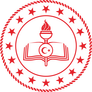 Kaymakam SunuşuMesafelerin ortadan kalktığı 21. yüzyıl dünyasında geleneksel yöntemlerin kurumları geride bıraktığı apaçık görünen bir gerçektir. Çağa yön vermek ve zamanı yakalamak kaçınılmaz hale gelmiştir. Başarıya ulaşmanın en iyi yolu ise iyi bir planlama yapmaktan geçer. 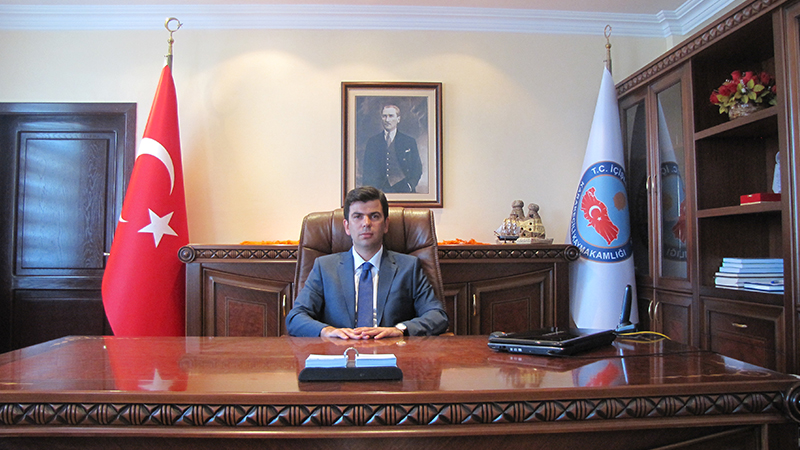 Stratejik yönetim, beklenmeyen durumların üstesinden gelerek çevresel sorunların giderilerek, kuruma rekabet avantajı sağlayacak şekilde etkili stratejiler geliştirmeye, uygulamaya ve sonuçlarını değerlendirerek kontrol etmeye yönelik kararların ve faaliyetlerin oluşturduğu bütün olarak tanımlanmaktadır.Nereye ne ile gidilmesinin bilinmesi hem yolu kolaylaştırır hem de hedefi yakınlaştırır. Toplumsal önemi herkesçe benimsenmiş olan eğitimde stratejik planlama önemsenmesi gereken bir uygulamadır. Gelecek nesilleri yetiştiren eğitim kurumları toplumsal değerleri, toplumun beklentileriyle eşleştirerek istenilen değişimi gerçekleştirme işini yapmaktadırlar.Bir ülke için eğitim her türlü olumsuz etkilerin giderilmesinde işlevsel bir mekanizmadır. Eğitimini stratejik olarak planlayan ülkeler hem ekonomide hem de sosyal konular da verimliliği sağlayıp toplumlarını diğer toplumlardan üst konuma getirmişlerdir. Bu nedenle 5018 Sayılı Kamu Mali Yönetimi ve Kontrol Kanunu ile stratejik planlama yapma zorunluluğu getirilmiştir.İlçe Milli Eğitim Müdürlüğümüzün 2019-2023 yıllarını kapsayan stratejik planlamasının başarıya ulaşmasını ve ilçemize hayırlı olmasını dilerim.					    Emrah UZUN                                                        Sarıveliler Kaymakamı                                                                                                                             					     Kaymakam V.Müdür Sunuşu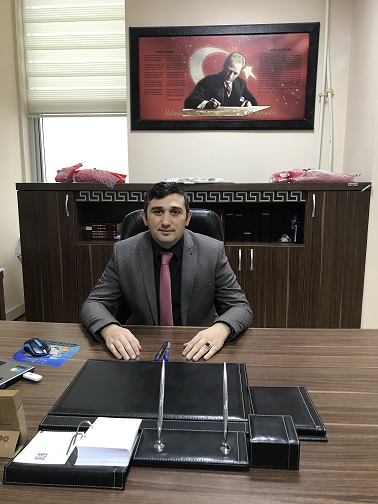 Tüm dünyada artan rekabet karşısında Stratejik Yönetim önem kazanmaya başlamıştır. Sadece özel sektör değil kamuda faaliyet gösteren tüm organizasyonlar globalleşme ve bunun getirdiği rekabet olgusu karşısında daha stratejik düşünmeye, stratejik planlamaya, karar almaya eskisinden daha fazla önem verir olmuşlardır. Stratejik yönetim kamu ve özel sektörde faaliyet gösteren tüm organizasyonlarda geleceğe yönelik amaç ve hedeflerin belirlenmesine ve bu hedeflere ulaşılabilmesi için yapılması gerekli işlemlerin tespit edilmesine imkân sağlayan bir yönetim tekniğidir. Eğitimde kısıtlı kaynakların daha etkin ve verimli şekilde kullanılabilmesi için iyi bir planlama yapmak gerekmektedir. Gelecek nesilleri yetiştiren eğitim kurumları toplumsal değerleri, toplumun beklentileriyle eşleştirerek istenilen değişimi gerçekleştirme işini yapmaktadırlar. Bir ülke için eğitim her türlü olumsuz etkilerin giderilmesinde işlevsel bir mekanizmadır. Eğitimini stratejik olarak planlayan ülkeler hem ekonomide hem de Sosyal konular da verimliliği sağlayıp toplumlarını diğer toplumlardan üst konuma getirmişlerdir. 5018 sayılı “Kamu Malî Yönetimi ve Kontrol Kanunu” yürürlüğe girmesiyle birlikte tüm resmi ve kurumlar için zorunlu hale getirilen Stratejik Planlama çalışması ilk olarak 2010-2014 yıllarını kapsayacak şekilde gerçekleştirilmiştir. İkinci dönem Stratejik Planımız ise 2015-2019 yeni planımız ise 2019-2023 yıllarını kapsamaktadır.  Gelişmiş ülkelerde yıllardır sürdürülen stratejik plan çalışmaları AB uyum süreci içinde bulunan yurdumuzda da önem kazanmış, kaynakların rasyonel kullanımı gerekliliği ortaya çıkmıştır. 2019-2023 yılları arasında yapılan Stratejik Planımızın temel faydası başta Müdürlüğümüz olmak üzere diğer eğitim kurumlarımızda Stratejik Planlama kültürünün oluşmasına zemin hazırlamasıdır. Çeşitli mevzuat değişiklikleri ve elde olmayan diğer sebeplerle stratejik amaç ve hedeflerimize ulaşmada sıkıntılar yaşanmış olsa da plan kapsamında gerçekleştirilen birçok faaliyet Başyayla halkının eğitim öğretim kalitesinin yükseltilmesinde amil etken olmuştur.Bu bağlamda 2018 yılında Başyayla İlçe Millî Eğitim Müdürlüğü Stratejik Plan çalışmaları başlatılmıştır. Başyayla İlçe Millî Eğitim Müdürlüğü Stratejik Plan süreciyle kurumun yol haritası çizilmeye çalışılmış; sorumlulukların yerine getirilmesi ile beklentilerin karşılanmasında, kaynakların etkili kullanılmasına olanak sağlanmıştır. Plan, kurumumuzun durumunu ortaya koyarak mevcut olan kaynakların etkili ve bilinçli kullanılmasında kılavuzluk yapacaktır. Uzun çalışmalar sonucunda hazırlanan Başyayla İlçe Millî Eğitim Müdürlüğü Stratejik Planını başarılı kılmak için tüm paydaşlara görevler düşmektedir. Plan, paydaşlar tarafından benimsenip içselleştirildikçe başarıya ulaşacaktır. Tüm paydaşlarımızı, planlama aşamasında olduğu gibi uygulama aşamasına da katılmaya ve destek vermeye çağırıyorum. “Başyayla İlçe Millî Eğitim Müdürlüğü 2019-2023 Stratejik Planı” uygulamasıyla daha güçlü bir kurum olacağımıza inanıyor; emeği geçen herkese teşekkür ediyorum.						Ender ARPACI						   İlçe Milli Eğitim Müdür V.İçindekilerTablolar Tablo 1:Müdürlük Strateji Planlama Ekibi	18Tablo 2:Müdürlüğümüz Alt Birimleri	29Tablo 3:İlçe Milli Eğitim Müdürlüğü Çalışanlarının Eğitim Düzeyi ve Cinsiyet Bilgilerine Göre Dağılımı	31Tablo 4:2019 Yılı Müdürlüğümüz Bütçe Tasarısı	33Tablo 6:2018 Yılı İlçe MEM Bütçesi ve 5 Yıllık SP Tahmini Bütçe	66Tablo 7:Amaç ve Hedeflere Göre Bütçe Dağılımı	67Tablo 8: İzleme ve Değerlendirme	69ŞekillerŞekil 1:İlçe Millî Eğitim Müdürlüğü Stratejik Planlama Modeli	17Şekil 2:Paydaş Anketini Cevaplayan Katılımcı Dağılımları	25Şekil 3:İç Paydaşların Müdürlüğümüz Hakkındaki Düşünceleri	26Şekil 4:Dış Paydaşların Müdürlüğümüzden Beklentileri	27Şekil 5: İlçe Millî Eğitim Müdürlüğünün Teşkilat Şeması	30KısaltmalarAB: Avrupa BirliğiABİDE: Akademik Becerilerin İzlenmesi ve DeğerlendirilmesiARGE: Araştırma Geliştirme BirimiBİLSEM: Bilim ve Sanat MerkeziBT: Bilişim TeknolojileriDYNED: Dynamic EducationDYS: Doküman Yönetim Sistemi EBA: Eğitim Bilişim Ağı FATİH: Fırsatları Artırma ve Teknolojiyi İyileştirme Harekâtı GZFT: Güçlü Yönler, Zayıf Yönler, Fırsatlar, TehditlerİHL: İmam Hatip LisesiİHO: İmam Hatip Orta OkuluMEB: Milli Eğitim BakanlığıMEBBİS:  Milli Eğitim Bakanlığı Bilişim SistemleriMEM: Milli Eğitim MüdürlüğüPDR: Psikolojik Danışmanlık ve RehberlikPESTLE: Politik, Ekonomik, Sosyal, Teknolojik, Legal, EkolojikPG: Performans GöstergesiSAM: Stratejik AmaçSH: Stratejik HedefSTK: Sivil Toplum KuruluşlarıYDS: Yabancı Dil SınavıMüdürlük KısaltmalarıBİETŞM: Bilgi İşlem Ve Eğitim Teknolojileri Şube MüdürlüğüDÖŞM: Din Öğretimi Şube MüdürlüğüDŞM: Destek Şube MüdürlüğüHBÖŞM: Hayat Boyu Öğrenme Şube MüdürlüğüİEŞM: İnşaat Ve Emlak Şube MüdürlüğüİKYŞM: İnsan Kaynakları Yönetimi Şube MüdürlüğüİŞGB: İş Sağlığı Ve Güvenliği BürosuMTEŞM: Mesleki Ve Teknik Eğitim Şube MüdürlüğüOŞM: Ortaöğretim Şube MüdürlüğüÖDSŞM: Ölçme, Değerlendirme Ve Sınav Şube MüdürlüğüÖERŞM: Özel Eğitim Ve Rehberlik Şube MüdürlüğüÖÖKŞM: Özel Öğretim Kurumları Şube MüdürlüğüSGŞM: Strateji Geliştirme Şube MüdürlüğüTEŞM: Temel Eğitimi Şube MüdürlüğüYÖYEŞM: Yüksek Öğretim Ve Yurtdışı Eğitim Şube MüdürlüğüTANIMLARBütünleştirici Eğitim (Kaynaştırma Eğitimi): Özel eğitime ihtiyacı olan bireylerin eğitimlerini, destek eğitim hizmetleri de sağlanarak akranlarıyla birlikte resmî veya özel örgün ve yaygın eğitim kurumlarında sürdürmeleri esasına dayanan özel eğitim uygulamalarıdır.Coğrafi Bilgi Sistemi (CBS) : Dünya üzerindeki karmaşık sosyal, ekonomik, çevresel vb. sorunların çözümüne yönelik mekâna/konuma dayalı karar verme süreçlerinde kullanıcılara yardımcı olmak üzere, büyük hacimli coğrafi verilerin; toplanması, depolanması, işlenmesi, yönetimi, mekânsal analizi, sorgulaması ve sunulması fonksiyonlarını yerine getiren donanım, yazılım, personel, coğrafi veri ve yöntem bütünüdür.Destek Eğitim Odası: Okul ve kurumlarda, yetersizliği olmayan akranlarıyla birlikte aynı sınıfta eğitimlerine devam eden özel eğitime ihtiyacı olan öğrenciler ile üstün yetenekli öğrenciler için özel araç-gereçler ile eğitim materyalleri sağlanarak özel eğitim desteği verilmesi amacıyla açılan odaları ifade eder.Destekleme ve Yetiştirme Kursları: Resmî ve özel örgün eğitim kurumlarına devam eden öğrenciler ile yaygın eğitim kurumlarına devam etmekte olan kursiyerleri, örgün eğitim müfredatındaki derslerle sınırlı olarak, destekleme ve yetiştirme amacıyla açılan kurslardır.Devamsızlık: Özürlü ya da özürsüz olarak okulda bulunmama durumunu ifade eder.Eğitsel Değerlendirme: Bireyin tüm gelişim alanlarındaki özellikleri ve akademik disiplin alanlarındaki yeterlilikleri ile eğitim ihtiyaçlarını eğitsel amaçla belirleme sürecidir.İşletmelerde Meslekî Eğitim: Meslekî ve teknik eğitim okul ve kurumları öğrencilerinin beceri eğitimlerini işletmelerde, teorik eğitimlerini ise meslekî ve teknik eğitim okul ve kurumlarında veya işletme ve kurumlarca tesis edilen eğitim birimlerinde yaptıkları eğitim uygulamalarını ifade eder.Okul-Aile Birlikleri: Eğitim kampüslerinde yer alan okullar dâhil Bakanlığa bağlı okul ve eğitim kurumlarında kurulan birliklerdir.Ortalama Eğitim Süresi: Birleşmiş Milletler Kalkınma Programının yayınladığı İnsani Gelişme Raporu'nda verilen ve 25 yaş ve üstü kişilerin almış olduğu eğitim sürelerinin ortalaması şeklinde ifade edilen eğitim göstergesini ifade etmektedir.Öğrenme Analitiği Platformu: Eğitsel Veri Ambarı üzerinde çalışacak, öğrencilerin akademik verileriyle birlikte ilgi, yetenek ve mizacına yönelik verilerinin de birlikte değerlendirildiği platformdur.Örgün Eğitim Dışına Çıkma: Ölüm ve yurt dışına çıkma haricindeki nedenlerin herhangi birisine bağlı olarak örgün eğitim kurumlarından ilişik kesilmesi durumunu ifade etmektedir.Örgün Eğitim: Belirli yaş grubundaki ve aynı seviyedeki bireylere, amaca göre hazırlanmış programlarla, okul çatısı altında      düzenli olarak yapılan eğitimdir. Örgün eğitim; okul öncesi, ilkokul, ortaokul, ortaöğretim ve yükseköğretim kurumlarını kapsar.Özel Politika veya Uygulama Gerektiren Gruplar (Dezavantajlı Gruplar): Diğer gruplara göre eğitiminde ve istihdamında daha fazla güçlük çekilen kadınlar, gençler, uzun süreli işsizler, engelliler gibi bireylerin oluşturduğu grupları ifade eder.Özel Yetenekli Çocuklar: Yaşıtlarına göre daha hızlı öğrenen, yaratıcılık, sanat, liderliğe ilişkin kapasitede önde olan, özel akademik yeteneğe sahip, soyut fikirleri anlayabilen, ilgi alanlarında bağımsız hareket etmeyi seven ve yüksek düzeyde performans gösteren bireydir.Tanılama: Özel eğitime ihtiyacı olan bireylerin tüm gelişim alanlarındaki özellikleri ile yeterli ve yetersiz yönlerinin, bireysel özelliklerinin ve ilgilerinin belirlenmesi amacıyla tıbbî, psiko-sosyal ve eğitim alanlarında yapılan değerlendirme sürecidir.Ulusal Dijital İçerik Arşivi: Öğrenme süreçlerini destekleyen beceri destekli dönüşüm ile ülkemizin her yerinde yaşayan öğrenci ve öğretmenlerimizin eşit öğrenme ve öğretme fırsatlarını yakalamaları ve öğrenmenin sınıf duvarlarını aşması sağlamaya yönelik eğitsel dijital içerik ambarıdır.Uzaktan Eğitim: Her türlü iletişim teknolojileri kullanılarak zaman ve mekân bağımsız olarak insanların eğitim almalarının sağlanmasıdır.Yaygın Eğitim: Örgün eğitim sistemine hiç girmemiş ya da örgün eğitim sisteminin herhangi bir kademesinde bulunan veya bu kademeden ayrılmış ya da bitirmiş bireylere; ilgi, istek ve yetenekleri doğrultusunda ekonomik, toplumsal ve kültürel gelişmelerini sağlayıcı nitelikte çeşitli süre ve düzeylerde hayat boyu yapılan eğitim, öğretim, üretim, rehberlik ve uygulama etkinliklerinin bütününü ifade eder.Zorunlu Eğitim: Dört yıl süreli ve zorunlu ilkokullar ile dört yıl süreli, zorunlu ve farklı programlar arasında tercihe imkân veren ortaokullar ve imam-hatip ortaokullarından oluşan ilköğretim ile ilköğretime dayalı, dört yıllık zorunlu, örgün veya yaygın öğrenim veren genel, mesleki ve teknik ortaöğretim kademelerinden oluşan eğitim sürecini ifade eder.Giriş ve Hazırlık SüreciGeleceğini planlamayanlar, yarınlarını yok edenlerdir.Nitelikli bir insanın yetişmesi 20 yıl kadar bir süreci kapsamaktadır. Dolayısı ile eğitim, uzun vadeli ve planlı çaba isteyen bir hedefler disiplinidir. 5018 Sayılı Kamu Mali Yönetimi ve Kontrol Kanunu kamu idarelerini stratejik plan hazırlamakla yükümlü kılmaktadır. Milli Eğitim Bakanlığı da yayımladığı Genelgeler ve Stratejik Plan Uygulama Yönergesiyle stratejik plan çalışmalarını başlatmış, çalışmaların çerçevesini çizmiştir. Milli Eğitim Müdürlüğümüz, Bakanlık Stratejik Plan çalışmalarıyla eş zamanlı olarak stratejik plan çalışmalarına başlamıştır. 2019-2023 Planı ile mevcut durumumuz analiz edilerek gelecekte olmamız gereken nokta hedeflenmiştir. Stratejik Plan, Devlet Planlama Teşkilatı Müsteşarlığının Kamu İdareleri İçin Stratejik Planlama Kılavuzuna ve Milli Eğitim Bakanlığı Strateji Geliştirme Başkanlığının yayımladığı Eğitimde Stratejik Planlama Kılavuzuna uygun olarak hazırlanmıştır.Planın hazırlanmasında katılımcı bir anlayış benimsenmiştir. Stratejik plan hazırlık süreci boyunca müdürlüğümüz yönetici, şef ve diğer personeli ile sürekli görüş alışverişi içinde olunmuştur. Ayrıca geniş katılım isteyen paydaş görüşü, strateji, faaliyet, vizyon, misyon konularında çalıştaylar yapılarak en doğru ve isabetli kararlar alınmıştır.İl Milli Eğitim Müdürlüğümüz tarafından İlçe Milli Eğitim Müdürlüğümüze bağlı okul ve kurumların stratejik planlarına rehberlik etmek amacı ile de ilçemizdeki tüm yöneticilere stratejik plan hazırlama ve bilgilendirme toplantısı yapılmıştır.Müdürlüğümüz 2019-2023 Stratejik Planı, Durum Analizi ve Gelecek olarak iki ana bölümden oluşmuştur.Durum Analizi bölümünde Müdürlük eğitim tarihi, mevzuatı, faaliyet alanları, paydaşları, kurum içi yapı ve kurum dışı yapı incelenmiş ve analiz edilmiştir.İlçemizin eğitim tarihi, kaynak kişi ve kitaplardan yararlanılarak hazırlanmıştır. Buna göre de ilçemizin eğitim tarihi, Karamanoğlu Beyliğindeki eğitim faaliyetlerinden başlatılarak günümüze kadar getirilmiştir.Mevzuat analizinde, müdürlüğümüzü ilgilendiren yasa, tüzük, yönetmelik, yönerge ve genelgeler incelenmiş, ana faaliyet alanlarımızı da yansıtacak şekilde bir özetleme yapılmıştır.Faaliyet ve hizmet alanlarının tespitinde İl-İlçe Milli Eğitim Müdürlüğü Yönetmeliği içeriğine göre bir gruplama yapılarak özetleme yapılmıştır.Müdürlüğümüz paydaş çalışmalarında önce iç ve dış paydaş tespit edilmiştir. Sonrasında paydaşlarımıza anket uygulaması yapılmıştır. İç paydaşlardan 149 kişiye, dış paydaşlardan 10 kurum ve kişiye anket yapılmıştır. Kurum içi analizde Müdürlüğümüz teşkilat şeması görev alanlarına göre çizilmiştir. İnsan kaynakları bölümünde ilçe düzeyinde tüm personel, meslek ve branşına göre yönetici, öğretmen, memur, hizmetli, ücretli vb olarak belirlenip tabloda gösterilmiştir.Fiziki ve teknolojik alt yapı bölümünde kurumumuzun mal varlıkları tespit edilerek tablo olarak verilmiştir.Müdürlüğümüz mali durumunda son üç yıllık gelir gider hesapları verilmiştir.Kurum dışı analizde daha çok ilçenin nüfus, ekonomi, kültür, ulaşım yapısı incelenmiş ve eğitim öğretime etkisi sorgulanmıştır. Ortaya çıkan sonuçlar PESTLE analizinde sıralanmıştır.Gelecek bölümünde Müdürlüğümüzü 2023 yılına kadar götürecek olan vizyon, misyon, değerler, tema, maliyet ve izleme değerlendirme çalışmaları düzenlenmiştir.Müdürlüğümüz vizyon ve misyonu Bakanlık-İl vizyon ve misyonu ile uyumlu olacak şekilde düzenlenmiştir. Temel değerlerimiz Müdürlüğümüz kurum kültüründen hareketle kişi, süreç ve performansları kapsayacak şekilde tasarlanmıştır.Temalarımız ve alt açılımları olan amaç ve hedeflerimiz Bakanlığımız/İl tema, amaç ve hedefleri ile tamamen uyumludur.Performans göstergeleri ve tedbirleri (strateji), GZFT sonuçlarından ortaya çıkan geliştirilmesi gereken sorun alanlarına göre tespit edilmiştir. Performans göstergelerinde kullanılan bilgiler MEB İstatistik kitabından ve Müdürlüğümüz istatistik verilerinden alınmıştır.2019 performans hedefleri, Müdürlüğümüz şube müdürleri ile ilgili okul müdürleri ile yapılan toplantılarda belirlenmiştir.Müdürlüğümüz stratejik plan maliyeti ise tedbir(strateji)-faaliyet temelli olarak hesaplanmıştır. Müdürlüğümüz birimleri ile ilgili okul müdürleri ile yapılan toplantılar sonucu Müdürlüğümüz sorun alanlarına ait 47 adet tedbir(strateji) belirlenmiştir. Maliyetlendirme tedbir ve faaliyetler üzerinden hesaplanmıştır. Tedbirlerin (strateji) toplamın hedefler, hedeflerin toplamından amaçlar, amaçların toplamından stratejik planın bir yıllık maliyeti bulunmuştur. Ortaya çıkan maliyet Müdürlüğümüz 2018 yılı harcamaları ile kontrol edilmiştir. Kontrol sonucu yapılan düzeltmelerle oluşan toplam miktara her yıl için  % 10 enflasyon oranı eklenerek beş yıllık maliye bulunmuştur. Müdürlüğümüz 2019-2023 Stratejik Plan maliyeti 3.070.000,00 TL olarak tahmin edilmiştir.	Müdürlüğümüz stratejik plan izleme değerlendirmesi, eylem planları üzerinden 6 aylık ve yıllık olmak üzere iki zaman diliminde gerçekleştirilecektir. Bu zaman dilimlerinde belirlenmiş olan faaliyetlerin gerçekleşme durumları ve sonuçları izlenecektir.Stratejik Plan Hazırlık Süreci	Stratejik planlama uygulamalarının başarılı olması önemli ölçüde plan öncesi hazırlık çalışmalarının iyi planlanmış olmasına ve sürece katılımın üst düzeyde sağlanmasına bağlıdır. Hazırlık dönemindeki çalışmalar Strateji Geliştirme Başkanlığınca yayınlanan “Millî Eğitim Bakanlığı 2019-2023 Stratejik Plan Hazırlık Programı”nda detaylı olarak ele alınmıştır. Program aşağıdaki konuları içermektedir:Stratejik plan hazırlık çalışmalarının başladığının duyurulmasıStrateji geliştirme kurul ve ekiplerinin oluşturulmasıStratejik planlama ekiplerine eğitimler düzenlenmesiStratejik plan hazırlama takviminin oluşturulmasıŞekil :İlçe Millî Eğitim Müdürlüğü Stratejik Planlama Modeli Genelge,  Hazırlık Programı, Ekip ve Kurullar	Stratejik plan hazırlık çalışmalarının başladığı, Bakanlık merkez ve taşra birimlerine 2018/16 sayılı Genelge ile duyurulmuştur. Genelgede stratejik yönetim anlayışının öneminden bahsedilmiş, MEB’in 2010-2014 ve 2015-2019 Stratejik Planları ile gösterdiği gelişim üzerinde durulmuş, taşra teşkilatında bugüne kadar stratejik yönetim felsefesinin benimsetilmesi ve kabiliyetinin geliştirilmesi konusunda gerçekleştirilenler özetlenmiştir. Strateji geliştirme kurul ve ekipleri ile Millî Eğitim Bakanlığı 2019-2023 Stratejik Plan Hazırlık Programı’na genelge eki olarak yer verilmiştir. Millî Eğitim Bakanlığı 2019–2023 Stratejik Planı, literatür taraması, üst politika belgelerinin analizi, geniş katılımlı çalıştaylar, kapsamlı durum analizi raporu, iç ve dış paydaşların görüşleri ile merkez ve taşra birimlerinin katkıları doğrultusunda hazırlanmıştır.Ekip ve KurullarHazırlık Programının yayınlanmasının ardından ivedilikle aşağıdaki kurul ve ekip oluşturulmuştur.Müdürlük Strateji Geliştirme Kurulu: Strateji geliştirme kurulu stratejik planlama çalışmalarını takip etmek ve ekiplerden bilgi alarak çalışmaları yönlendirmek üzere İlçe Milli Eğitim Müdürü başkanlığında şube müdürleri ve okul müdürlerinin katılımıyla kurulmuştur.Müdürlük Stratejik Planlama Ekibi: Strateji Geliştirme Kurulunun koordinasyonunda, merkez birimlerin temsilcilerinin katılımıyla oluşmuştur. Bu ekibe Tablo 2’de yer verilmiştir.Durum Analizi	Kurumumuz amaç ve hedeflerinin geliştirilebilmesi için sahip olunan kaynakların tespiti, güçlü ve zayıf taraflar ile kurumun kontrolü dışındaki olumlu ya da olumsuz gelişmelerin saptanması amacıyla Bakanlığımızca mevcut durum analizi yapılmıştır.Kurumsal TarihçeBaşyayla İlçe Milli Eğitim Müdürlüğü 3644 Sayılı Kanun ile 9 Mayıs 1990 tarihinde ilçe olup 3644 Sayılı Kanunla teşkilatlanarak 28.08.1991 tarihinde hizmete açılmıştır. İlçe Milli Eğitim Müdürlüğümüz, 2014 yılında Başyayla Hükümet Konağı binasının 1. katında 6 oda olarak faaliyetine devam etmektedir. Kurumda 1 Müdür 1 Şube Müdürü, 2 Memur 1 Hizmetli görev yapmaktadır. Müdürlüğümüze bağlı olarak; merkezde 1 Halk Eğitimi Merkezi, 1 Bağımsız Anaokulu, 3 İlkokul, 1 Ortaokul, 1 İmam Hatip Ortaokulu olmak üzere toplam 8 okul/kurum ile hizmet vermektedir.İlk İlçe Milli Eğitim Müdürlüğü görevini Yusuf AKIN (1992-1993), daha sonra sıra ile Nurullah BEREKET (1993-1996), Halil İbrahim ATLI (1997-2014), Ali BALCI (2014-2017), Mustafa CURA (2017-2019) 01 Temmuz 2019 tarihinden itibaren Ender ARPACI İlçe Milli Eğitim Müdür Vekili olarak görevini yürütmektedir.Uygulanmakta Olan Stratejik Planın Değerlendirilmesi2015-2019 yılları arasında hazırlayarak uygulamaya koymuş olduğumuz stratejik planımızda amaca ulaşılmıştır. Belirlenen amaçlar doğrultusunda istenen hedeflere genel olarak gerçekleştirilmiştir.1.TEMA EĞİTİM VE ÖĞRETİME ERİŞİM 1.1. SAM: 	Stratejik amaç olarak belirlenen “Bütün bireylerin eğitim ve öğretime adil şartlar altında erişmesini sağlamak. İkili eğitim-öğretimin sonlandırılması.” şeklindeki amaca ulaşılmıştır. 1.1. SH:  Stratejik amaca yönelik olarak istenilen “Plan dönemi sonuna kadar dezavantajlı gruplar başta olmak üzere, eğitim ve öğretimin her tür ve kademesinde katılım ve tamamlama oranlarını artırmak.” Şeklindeki hedefe göre dezavantajlı gruplar başta olmak üzere eğitim öğretimin bütün kademelerinde katılım ve tamamlanma oranları arttırılmıştır.2. TEMA EĞİTİM VE ÖĞRETİMDE KALİTE2.1.SAM:     Stratejik amaç olarak belirlenen “Bütün bireylere ulusal ve uluslararası ölçütlerde bilgi, beceri, tutum ve davranışın kazandırılması ile girişimci, yenilikçi, yaratıcı, dil becerileri yüksek, iletişime ve öğrenmeye açık, öz güven ve sorumluluk sahibi sağlıklı ve mutlu bireylerin yetişmesine imkân sağlamak.”   şeklindeki amaca büyük ölçüde ulaşıldı.2. 1. SH:  Stratejik amaca yönelik olarak istenilen “Bütün bireylerin bedensel, ruhsal ve zihinsel gelişimlerine yönelik faaliyetlere katılım oranını ve öğrencilerin akademik başarı düzeylerini artırmak.”  şeklindeki hedefe ulaşıldı.2. 2. SH:  Stratejik amaca yönelik olarak istenilen “Hayat boyu öğrenme yaklaşımı çerçevesinde, işgücü piyasasının talep ettiği beceriler ile uyumlu bireyler yetiştirerek istihdam edilebilirliklerini artırmak.”  hedefe yönelik uyumlu bireyler yetiştirilerek istihdam edilebilirlikleri arttırıldı.2. 3. SH: Stratejik amaca yönelik olarak istenilen “Eğitimde yenilikçi yaklaşımlar kullanılarak bireylerin yabancı dil yeterliliğini ve uluslararası öğrenci/öğretmen hareketliliğini artırmak.” şeklindeki hedefe bağlı olarak yabancı dile ilginin az olması ve işi bilen projeyi uygulayacak personel yetersizliğinden dolayı amaca ulaşılamadı.3.TEMA KURUMSAL KAPASİTE3.1.SAMStratejik amaç olarak amaç doğrultusunda beşeri, fiziki, mali ve teknolojik yapı ile yönetim ve organizasyon yapısını iyileştirilerek eğitime erişimi ve eğitimde kaliteyi artıracak etkin ve verimli işleyen bir kurumsal yapıyı tesis edilmiştir.3. 1. SH:  Stratejik amaca yönelik olarak istenilen “Bakanlık hizmetlerinin etkin sunumunu sağlamak üzere insan kaynaklarının yapısını ve niteliğini geliştirmek.”  şeklindeki hedefe personelin niteliğini arttırmak için hizmet içi eğitim verecek personelin olmaması İstenilen sonuca ulaşılamadı.3.2. SH:  Stratejik amaca yönelik olarak istenilen “Plan dönemi sonuna kadar, belirlenen kurum standartlarına uygun eğitim ortamlarını tesis etmek ve etkin, verimli bir mali yönetim yapısı oluşturmak.”   şeklindeki hedef doğrultusunda kurum standartlarına uygun eğitim ortamları tesis edilmiştir ve verimli bir mali yapı oluşturulmuştur.3. 3. SH: Stratejik amaca yönelik olarak istenilen hedef doğrultusunda; plan dönemi sonuna kadar etkin bir izleme ve değerlendirme sistemiyle desteklenen, bürokrasinin azaltıldığı, çoğulcu, katılımcı, şeffaf ve hesap verebilir bir yönetim ve organizasyon yapısı oluşturulmuştur.Mevzuat Analizi	Başyayla İlçe Milli Eğitim Müdürlüğünün yasal yetki, görev ve sorumlulukları başta T.C. Anayasası olmak üzere 657 sayılı Devlet Memurları Kanunu, 1739 sayılı Milli Eğitim Temel Kanunu ve 3797 sayılı Milli Eğitim Bakanlığının Teşkilat ve Görevleri Hakkında Kanun Hükümleri dayanak alınarak hazırlanan 13.02.1995-2424 sayılı Milli Eğitim Bakanlığı Milli Eğitim Müdürlükleri Yönetmeliği esaslarına göre belirlenmektedir.	Başyayla İlçe Milli Eğitim Müdürlüğü,  bu sorumlulukları yerel ölçekte ilgili mevzuat hükümleri gereğince yerine getirmektedir. Müdürlüğümüz hizmetin özelliklerine göre şubeler ve bürolar ile sürekli kurul ve komisyonlardan meydana gelmiştir.	Milli Eğitim Bakanlığı Milli Eğitim Müdürlükleri Yönetmeliği hükmünce, milli eğitim müdürlüklerinin hizmet alanlarına göre görevleri şunlardır:Türk milletinin millî, ahlâkî, manevî, tarihî ve kültürel değerlerini benimseyen, koruyan ve geliştiren, ailesini, vatanını, milletini seven ve daima yüceltmeye çalışan, insan haklarına ve Anayasa’nın başlangıcındaki temel ilkelere dayanan demokratik, lâik ve sosyal bir hukuk devleti olan Türkiye Cumhuriyeti’ne karşı görev ve sorumluluklarını bilen ve bunları davranış hâline getirmiş vatandaşlar yetiştirmek üzere, Bakanlığa bağlı her kademedeki öğretim kurumlarının öğretmen ve öğrencilerine ait bütün eğitim ve öğretim hizmetleri konusunda Bakanlık tarafından verilen her türlü planlama, programlama, takip ve denetim görevlerini yerine getirmek.Kanun, tüzük, yönetmelik, yönerge, genelge, plân, program ve amirlerce kendilerine verilen görevleri yapmak.Kız öğrencilerin, engellilerin ve toplumun özel ilgi bekleyen diğer kesimlerinin eğitime katılımını yaygınlaştıracak faaliyetleri koordine etmek, uygulamak, izlemek denetlemekÖzel yetenek sahibi bireyleri tespit ederek yeteneklerine uygun ortamlarda eğitim almaları yönünde işlemleri koordine etmekBulunduğu görev alanındaki millî eğitim hizmetlerini incelemek, görev alanına giren okul ve kurumların ihtiyaçlarını tespit ederek kendi yetkisi dâhilinde olanları yapmak, olmayanları yetkili makamlara bildirmek.Müdürlüğümüz bünyesinde yönetici, öğretmen, memur, ücretli öğretmen ve diğer çalışanlara ait her türlü işi yürütmek ve takip etmek ve denetlemekÖrgün ve yaygın eğitime ait her türlü işlemi koordine etmek, izlemek ve değerlendirmek.Bakanlıktan tarafından getirilen yenilik ve gelişmeleri bağlı okul ve kurumlara bildirmek.Özel okul, kurs, etüd merkezi vd. kuruluşların yasal çerçevede her türlü işlerini yapmak, isteklerine cevap vermekOkul içi ve okullar arası her türlü sosyal kültürel ve sportif etkinleri organize etmekOkul ve kurumlarda toplum ve insan sağlığı ile ilgili halka açık kurs, seminer ve konferanslar düzenlemek.Gençlerin ve öğrencilerin, serbest zamanlarını sosyal, kültürel, sportif, izcilik, halk oyunları ve benzeri amatör faaliyet alanlarında değerlendirmelerine yönelik çalışma ve hizmetleri yürütmek.Öğrencileri ve gençleri kumar, içki, sigara, uyuşturucu maddeler ve yasaklanmış yayınlardan korumak için gerekli tedbirleri almak ve dikkate değer görülen durumları ilgili makamlara bildirmek.Basında yer alan eğitim ve öğretimle ilgili yerel haberleri değerlendirerek gereğini yerine getirmek.Görev alanındaki toplum kalkınmasına ilişkin plân ve programların hazırlanmasına ve uygulanmasına katılmak, ilgililerle devamlı iş birliği yapmak.Bakanlığa bağlı resmî, özel okul ve kurumların verdikleri diploma ve belgeleri incelemek, onaylamak ve bunlara ait evrakı arşivlemekOkul ve kurumlar için arsa temin etmek ve eğitim tesislerinin yapım, bakım ve onarım işlerini yürütmek.Genel bütçeden, Müdürlüğümüze ayrılan ödeneklerin mevzuata uygun olarak dağıtım ve sarf işlemlerini yaptırmak ve bu konudaki işlemleri denetlemek.Okul ve kurumların bina, araç ve gereç durumunu gösteren istatistik ve kartların tutulmasını sağlamak ve takip etmekMüdürlük, bağlı okul ve kurumları ilgilendiren her türlü araştırma geliştirme, proje hazırlama işlemlerini koordine etmek, gerçekleştirmek.Müdürlüğe bağlı okul ve kurumları belli bir plân içinde denetlemek veya denetlenmesini sağlamak, eksiklik, aksaklıkları gidermek için gerekli tedbirleri almak.Öğretmen ve diğer personelin hizmet içi eğitimi için gerekli programları hazırlamak veya uygulanmasını sağlamak.Görev alanındaki okul/kurumlar için sivil savunma ile ilgili plân ve programları düzenlemek, gerekli tespitleri yapmak ve tedbirleri almak.Üst Politika Belgeleri Analizi2019-2023 Stratejik Plan hazırlıkları kapsamında üst politika belgeleri incelenerek belirlenen politikalar ve hedefler doğrultusunda Planımızın Geleceğe Yönelim Bölümü (amaç, hedef, gösterge ve stratejiler) şekillendirilmiştir. Üst politika belgeleri ile stratejik plan ilişkisinin kurulması amacıyla üst politika belgeleri oluşturulmuştur.idaremize yönelik olarak verilmiş olan görevler ile ilgili analizler yapılmıştır. Yapılan analizler sonucunda 2019-2023 Stratejik Planımızın Geleceğe Yönelim Bölümü (amaç, hedef, gösterge ve stratejiler) şekillendirilmiştir. Faaliyet Alanları İle Ürün Ve Hizmetlerin BelirlenmesiBaşyayla İlçe Milli Eğitim Müdürlüğü 2019–2023 Stratejik Plan hazırlık sürecinde Anayasa, 430 sayılı Tevhidi Tedrisat Kanunu, 1739 sayılı Millî Eğitim Temel Kanunu ile kalkınma plan ve programları doğrultusunda millî eğitim hizmetlerini yürütmek üzere, Millî Eğitim Bakanlığının kuruluş, görev, yetki ve sorumlulukları, Bakanlığımızın faaliyet alanları ile ürün ve hizmetleri incelenmiş bu kapsamda; birimlerinin yasal yükümlülükleri, standart dosya planı, üst politika belgeleri, yürürlükteki uygulanan sistemler ve kamu hizmet envanteri incelenerek Bakanlığın hizmetleri tespit edilmiş; eğitim ve öğretim, bilimsel, kültürel, sanatsal ve sportif faaliyetler, ölçme ve değerlendirme, insan kaynakları yönetimi, araştırma, geliştirme, proje ve protokoller, yönetim ve denetim, bilgi İşlem ve Eğitim Teknolojileri ve fiziki ve teknolojik altyapı gibi sekiz faaliyet alanı altında gruplandırılmıştır.Paydaş AnaliziPaydaş analizinin yapılmasında; stratejik plânlamanın temel unsurlarından biri olan katılımcılığın sağlanabilmesi için kurumumuzun etkileşim içinde bulunduğu tarafların görüşleri dikkate alınarak stratejik plânın sahiplenilmesine çalışılmıştır.Stratejik plânın sadece üst yönetime mâl edilmesi katılımı engellemektedir. Plânlarda tanımlanan paydaşların, sürece katılımının sağlanması plânın uygulanabilirliğini arttırmaktadır. Paydaş yani ilgili taraflar bir kurumdan doğrudan veya dolaylı, maddi veya manevi, olumlu veya olumsuz etkilenen kişi, kurum veya gruplardır. Paydaş analizinde amaç hazırlanan stratejik plânı ve hizmetleri yararlanıcıların beklentileri doğrultusunda şekillendirmek, stratejik plân hazırlıklarında vatandaş odaklılığı sağlamak ve katılımcılık ile hesap verme sorumluluğunu tesis etmektir. Plânlama sürecinde katılımcılığa önem veren kurumumuz tüm paydaşların görüş, talep, öneri ve desteklerinin stratejik plânlama sürecine dâhil edilmesini hedeflenmiştir. Millî Eğitim Müdürlüğü, faaliyetleriyle ilgili ürün ve hizmetlere ilişkin memnuniyetlerin saptanması konularında başta iç paydaşlar olmak üzere kamu kurumları, işverenler, sivil toplum kuruluşları, yerel yönetim ve yöneticilerinden oluşan dış paydaşların büyük bölümünün stratejik plânlama sürecine katılımını sağlamıştır. Bunu gerçekleştirmeye yönelik olarak Stratejik Plânlama Ekibi ve ilçemizdeki okul ve kurum yöneticileri ile toplantılar düzenlenmiş ve katılımcıların paylaşımları sonucunda kurumumuzun paydaşlarla ilişkilerinin seviyesi ve önceliklerin tespit edilmesine çalışılmıştır. Paydaş toplantılarından sonra iç ve dış paydaşlara yönelik paydaş anketleri düzenlenmiştir. Paydaşların önerileri değerlendirerek, yasaların ve maddi imkânların el verdiği ölçüde stratejik plânlamaya alınmıştır.Bunun yanı sıra okul müdürleri ve Milli Eğitim çalışanları ile toplantı ve çalıştaylar düzenlenmiştir. Elde edilen görüş ve öneriler, sorun alanlarının belirlenmesinde dikkate alınmış ve geleceğe yönelim bölümünde, stratejilere yansıtılmıştır.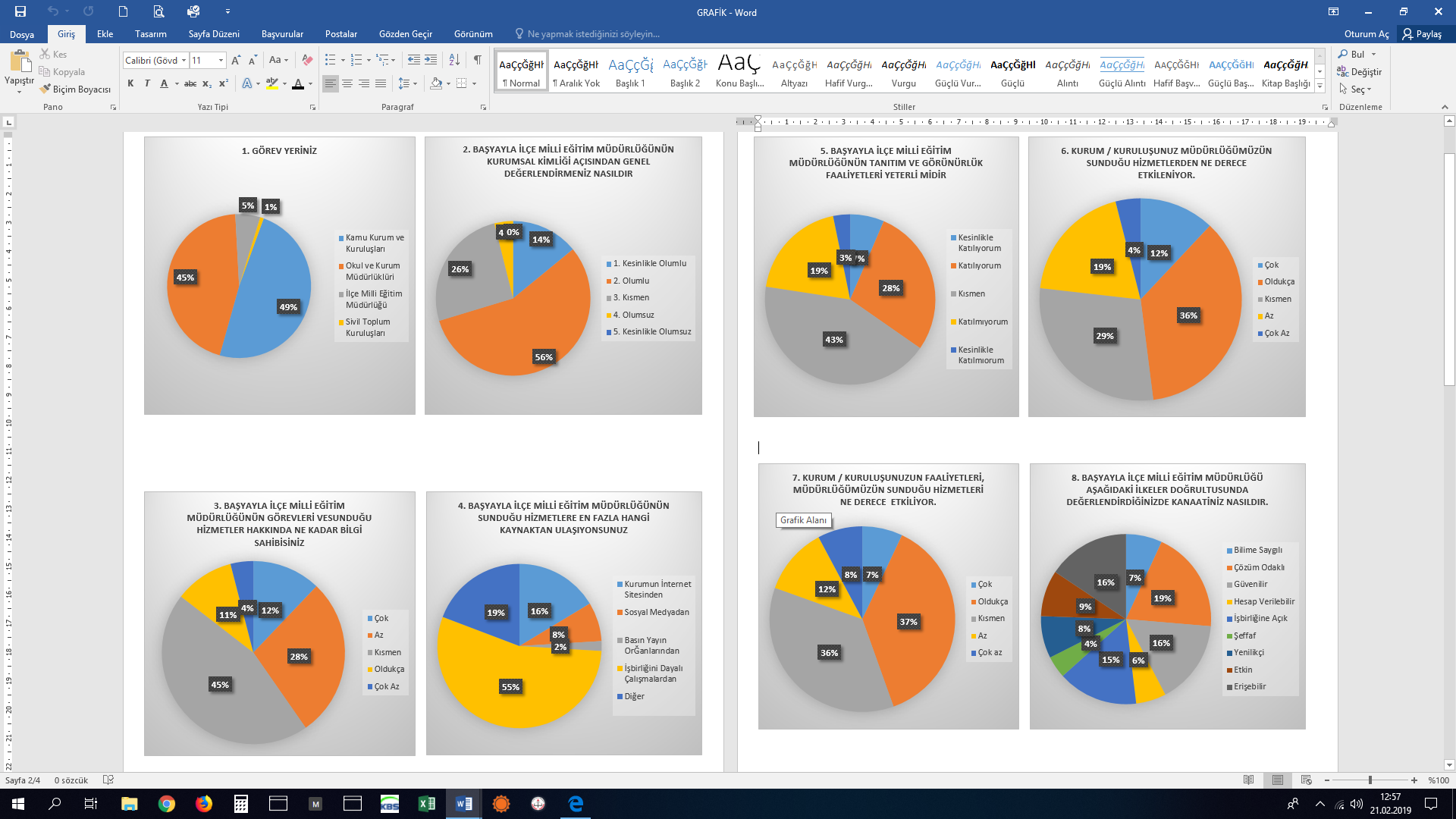 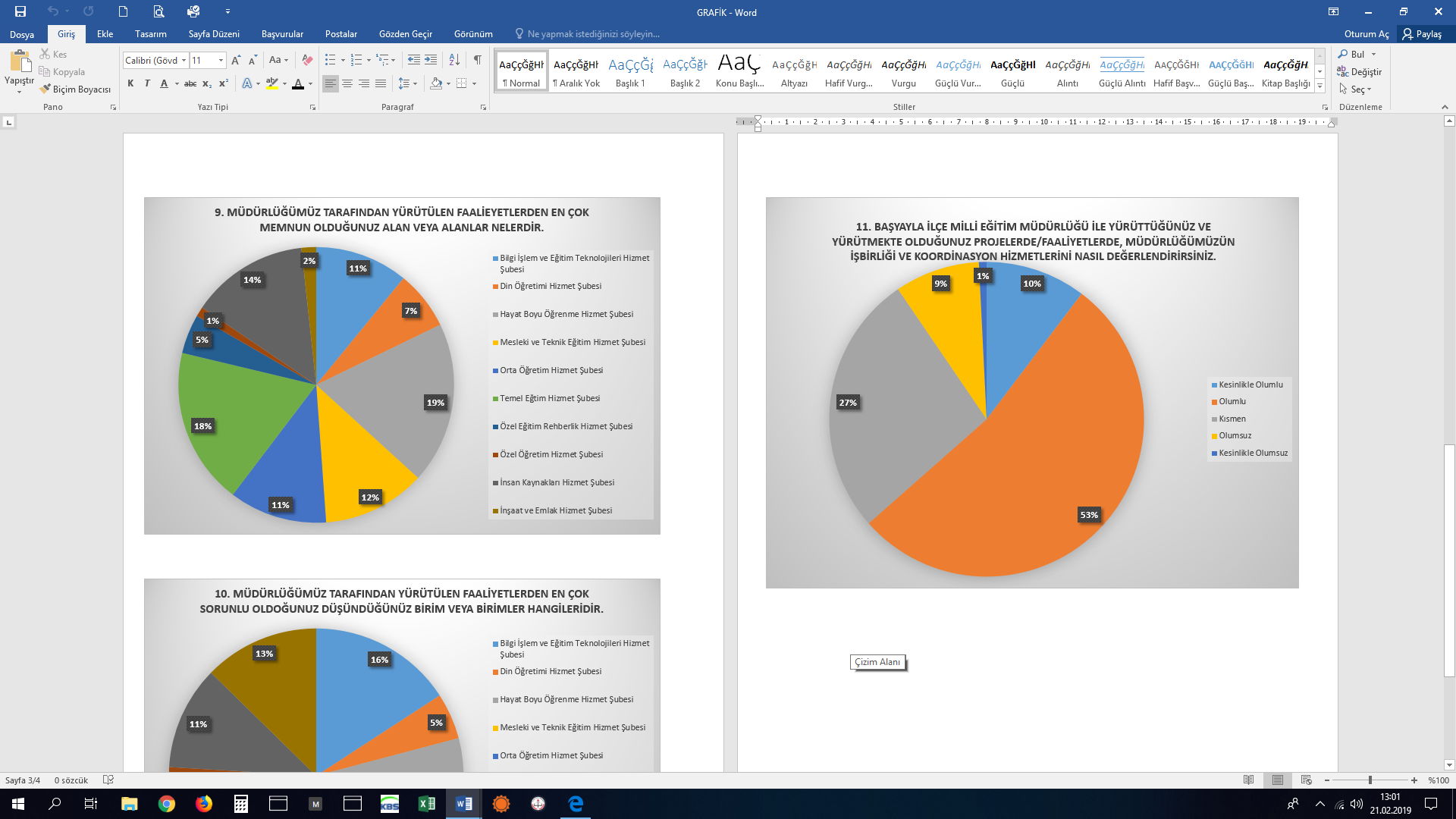 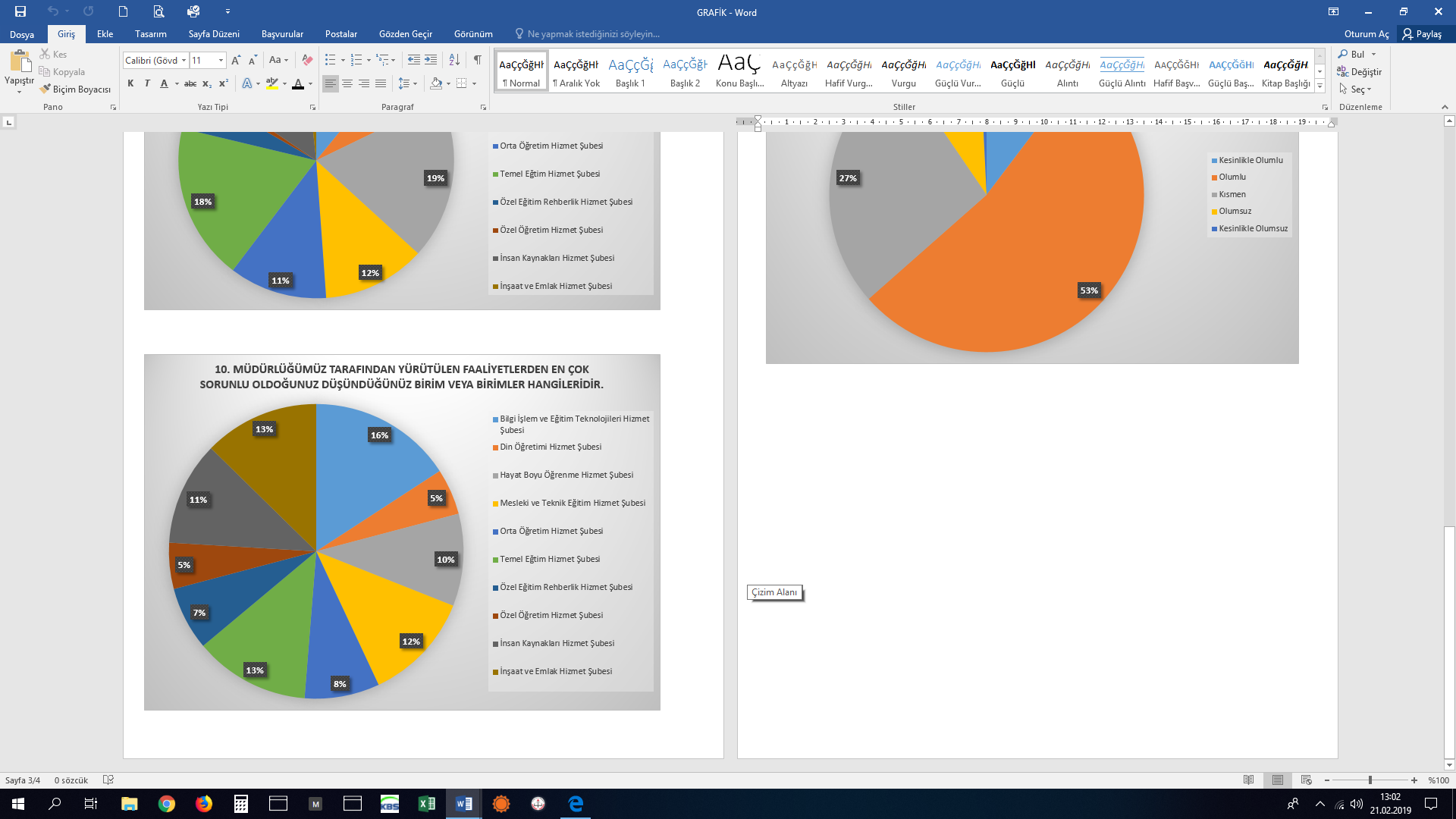 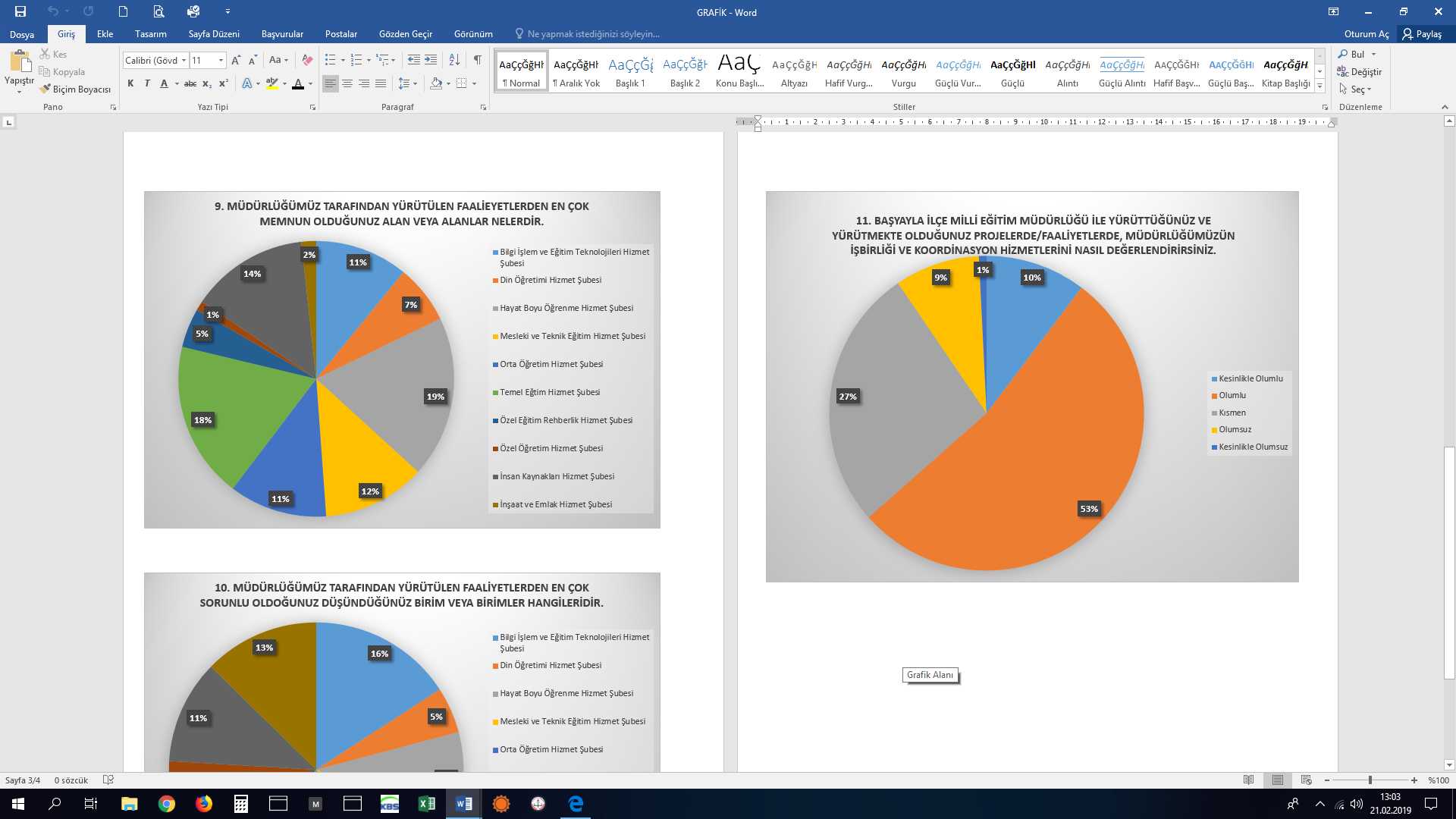 Ankete katılanların;%69unun Müdürlüğümüzün görevleri ve sunduğu hizmetler hakkında bilgi sahibi olduğu %96sının kurumsal kimliği açısından genel değerlendirmenin olumlu olduğu %55inin kurumun sunduğu hizmetlere işbirliğine dayalı çalışmalardan erişim sağladığı%78inin tanıtım ve görünürlük faaliyetlerinin yeterli olduğu%77sinin kurumun sunduğu hizmetlerden doğrudan etkilendiği bu kişilerden %80inin çalıştığı kurumları doğrudan etkilediğiMüdürlüğümüz tarafından yürütülen faaliyetlerden en çok memnun olunan alanlar sırasıyla%19 Hayat boyu öğrenme, %18 temel eğitim, %14 insan kaynakları, %12 mesleki ve teknik eğitim hizmetleri, %11 ortaöğretim ve bilgi işlem ve eğitim teknolojileri, %7 din öğretimi, %5 özel eğitim rehberlik, %2 inşaat ve emlak hizmetleri, %1 özel öğretim şubelerinden memnun olduklarıPaydaşlarımızın müdürlüğümüz tarafından yürütülen faaliyetlerde en çok sorunlu olduğunu düşündükleri birimler sırasıyla%16 bilgi işlem ve eğitim teknolojileri, %13 inşaat ve temel eğitim, %12 mesleki ve teknik, %11 insan kaynakları, %10 hayat boyu öğrenme, %8 orta öğretim, %7 özel eğitim rehberlik, %5 özel öğretim ve din öğretimi şubeleri Başyayla ilçe milli eğitim müdürlüğünü aşağıdaki ilkeler doğrultusunda değerlendirdiğinizde kanaatiniz nasıl olurdu sorusuna %19 çözüm odaklı, %16 güvenilir ve erişebilir, %15 işbirliğine açık, %9 etkin, %8 yenilikçi, %7 bilime saygılı, %6 hesap verilebilir, %4 şeffaf olarak değerlendirmiştir.Başyayla ilçe milli eğitim müdürlüğü ile yürüttüğünüz/yürütmekte olduğunuz projelerde/faaliyetlerde, müdürlüğümüzün iş birliği ve koordinasyon hizmetlerini nasıl değerlendirirsiniz sorusuna ise; %63 ü olumlu yanıt vermiştir.Kuruluş İçi AnalizKurum Kültürü AnaliziKurumsal kültür, bir kuruluşun yani kurumun, bölümün, takımın konuşulan ya da konuşulmayan kuralları, ortak değerleri, sembolleri, inanışlar ve davranışlarıdır.  Kurum kültürü, kurumun tarihi tecrübesi, kurumun değerleri ve inançları, kurumu açıklayan hikâyeler ve mitler, kurumun kültürel kod olarak kabul ettiği özlü sözler ve sloganlar, gelenekler, törenler, adetler ve kalıplaşmış davranışlar kurumun kültürel şebekesi (informal yapı, yetki hiyerarşisi), ve kurumu oluşturan takım elemanlarıdır. Bu bakımdan, kurum kültürüyle kuruma bağlılık arasındaki ilişkiyi ortaya koymak, ya da hangi kültürel özelliklerin kuruma bağlılıkla ilişkisi olduğunu belirlemek yöneticilere etkin kurum yönetimi konusunda yol gösterici olacaktır.Başyayla İlçe Millî Eğitim Müdürü,  Şube Müdürleriyle ve şeflerle her hafta başı, kurum müdürleriyle ise her dönemin başında ve sonunda değerlendirme amaçlı toplantılar yapmaktadır. Ayrıca gerekli görülen durumda da toplantılar düzenlenmektedir. Bununla birlikte, Şube Müdürleri, durum ve şartlara göre yılın belli dönemlerinde görev alanlarındaki kurumları ziyaret etmektedirler.Başyayla İlçe Millî Eğitim Müdürlüğü’nde karar alma süreci; Millî Eğitim Müdürlükleri Yönetmeliği ve diğer ilgili mevzuat doğrultusunda gerçekleşmektedir. Başyayla İlçe Millî Eğitim Müdürlüğü’nde tüm Şube Müdürleri yetkilendirilmiştir ve görev tanımları doğrultusunda karar verebilme yetkisine sahiptirler. Müdürlüğümüzde karar alma sürecinde katılımcılık, temel bir ilke olarak belirlenmiştir.Başyayla İlçe Millî Eğitim Müdürlüğünün kurum içi iletişimi yatay ve dikey yapıda etkin bir şekilde kullanılmaktadır. Millî Eğitim Müdürü önderliğinde en üst düzeyden en alt kademedeki çalışana kadar herkes ilgili konusunda iletişim kurarak yetki ve görev alanındaki işlerini hızlı ve sağlıklı olarak gerçekleştirir. Etkin bir kurum içi iletişim ile kurumun amaç ve hedeflerinin çalışanlara doğru bir şekilde yansıtılması ile bu doğrultuda iş süreçlerinin planlanması sağlanmıştır.Başyayla İlçe Millî Eğitim Müdürlüğünde uygulanan kurum içi iletişim, kurum çalışanlarına kurumsal amaçlar, ulaşılmak istenen hedefler, görevler, yapılan faaliyetler ve karşılaşılabilen sorunlar konusunda bilgi sağlamaktadır. Ayrıca çalışanlar, kurumun içinde bulunduğu mevcut durumu ve kendilerinin kurum içindeki yerleri ve rollerini yine kurum içi iletişim faaliyetleri sayesinde öğrenebilmektedirler.14.09.2011-28054 Sayılı Millî Eğitim Bakanlığının Teşkilat Ve Görevleri Hakkında Kanun Hükmünde Kararname ile Taşra Teşkilatlarının yapısı düzenlenmiştir. Başyayla Millî Eğitim Müdürlüğü yönetim ve organizasyonu 14.09.2011-28054 sayılı Millî Eğitim Bakanlığının teşkilat ve görevleri hakkında kanun hükümleri doğrultusunda oluşturulmuştur.İlçe Millî Eğitim Müdürlüğünün Organizasyon ŞemasıŞekil : İlçe Millî Eğitim Müdürlüğünün Teşkilat Şemasıİnsan KaynaklarıEğitim sistemlerinin nihai amacı; topluma faydalı, toplumsal değerleri gözeten, etkili iletişim becerilerine sahip, değişime uyum sağlayabilen, öğrenmeyi öğrenen, bilişim teknolojilerini verimli kullanabilen, kendisiyle ve toplumla barışık, inisiyatif alan, araştıran, sorgulayan ve eleştirel düşünme becerilerine sahip özgür bireyler yetiştirebilmektir. Başarımı artırmak amacıyla kurumun yapı ve stratejisiyle tutarlı iş gücünün bulunması, seçilmesi, eğitilmesi ve denetlenmesine yönelik etkinlikler bütünü olarak tanımlanan insan kaynakları yönetimi Bakanlığımızın önemle üzerinde durduğu temel süreçlerden biridir. Kurumlarda insan kaynaklarını, organizasyonel amaçlar doğrultusunda en verimli şekilde kullanmak; insan kaynağının iç ve dış gelişmelere uygun olarak etkin bir şekilde planlanmasını, geliştirilmesini ve değerlendirilmesini sağlamak kurumun verimliliği açısından büyük önem taşımaktadır.Tablo :İlçe Milli Eğitim Müdürlüğü Çalışanlarının Eğitim Düzeyi ve Cinsiyet Bilgilerine Göre DağılımıTablo 5: Başyayla İlçe Milli Eğitim Müdürlüğü Çalışanlarının Eğitim Düzeyi ve Cinsiyet Bilgilerine Göre Dağılımı (24.01.2019)Teknolojik KaynaklarEğitim ve öğretimde fırsat eşitliğini temin etmek, okullarda teknolojik altyapıyı iyileştirmek ve bilgi iletişim teknolojilerinin eğitim ve öğretim süreçlerinde etkin kullanımını sağlamak amacıyla ilköğretim ikinci kademe ile ortaöğretim düzeyindeki bütün okullar FATİH projesi kapsamına alınmıştır. Aynı zamanda öğretmen ve öğrencilerimize tablet verilmesi planlanan proje ile dersliklere kurulan bilişim teknolojisi (BT) donanımının öğrenme ve öğretme sürecinde etkin kullanılması amaçlanmaktadır. Fatih projesi kapsamında ilimizin projenin başlangıcından bu yana pilot olarak seçilmesi ve 2013 yılında ortaöğretim genel müdürlüğüne bağlı liselerimizin 9. Sınıf öğrencilerinin tümüne tablet dağıtılması büyük bir avantadır. İlçemizde anaokulları, ilkokullar, ortaokullar ve liselerimiz idari birimlerinde bilgisayar, yazıcı, faks, fotokopi makinesi vb araç ve gereç eksiğimiz bulunmamaktadır.  Tüm okullarımızda internet bağlantısı bulunmaktadır. Bu yönlerimiz güçlü yönlerimiz arasında sayılmaktadır. İlçemizde kullanılan bazı bilgisayarların eski olması, yenilenmek için yeteri kadar bütçemizin olmaması tehditlerimiz arasındadır.  Bütçe imkânları ölçüsünde teknolojisi eskiyen araç ve gereçlerin değiştirilmesi yıllara cari olarak planlanmaktadır.İlçemizde anaokulları, ilkokullar, ortaokullar ve liselerimiz idari birimlerinde bilgisayar, yazıcı, faks, fotokopi makinesi vb. araç ve gereç eksiğimiz bulunmamaktadır.  Tüm okullarımızda internet bağlantısı bulunmaktadır. Bu yönlerimiz güçlü yönlerimiz arasında sayılmaktadır. İlçemizde kullanılan bazı bilgisayarların eski olması, yenilenmek için yeteri kadar bütçemizin olmaması tehditlerimiz arasındadır.  Bütçe imkânları ölçüsünde teknolojisi eskiyen araç ve gereçler değiştirilmesi yıllara cari olarak planlanmaktadırMali KaynaklarMüdürlüğümüz gelir kaynakları Bakanlıktan gelen ödenekler, özel idareden aktarılan ödenekler, kantin gelirleri ve çok az da olsa bağışlardır. Bakanlık ödenekleri genel bütçenin % 75 lik kısmına denk gelmektedir. Taşıma, yemek ihaleleri özel idare bütçesinden karşılanmaktadır. Personel maaşlarının tamamı bakanlıktan karşılanmaktadır. Yine personelin yolluk yevmiye ücretleri bakanlı bütçesinden karşılanmaktadır. Kantin gelirleri yine okul ihtiyaçları için kullanılmaktadır.2014 yılı harcamalarına göre bütçenin % 70lik kısmı personel maaşlarına, % 15lik dilim ise taşımalı eğitim ve yemek ihalelerine, % 13lük dilim ise inşaat onarımlarına gitmektedir. Geriye kalan kısım ise destek birimi harcamalarıdır.Tablo :2019 Yılı Müdürlüğümüz Bütçe TasarısıPESTLE ANALİZİPESTLE analiziyle Başyayla İlçe Milli Eğitim Müdürlüğü üzerinde etkili olan veya olabilecek politik, ekonomik, sosyokültürel, teknolojik, yasal ve çevresel dış etkenlerin tespit edilmesi amaçlanmıştır. Müdürlüğümüzü etkileyen ya da etkileyebilecek değişiklik ve eğilimlerin sınıflandırılması bu analizin ilk aşamasını oluşturmaktadır.  PESTLE unsurları içerisinde gerçekleşmesi muhtemel olan hususlar ile bunların oluşturacağı potansiyel fırsatlar ve tehditler ortaya konulmaktadır.GZFT Analizi	Durum analizi kapsamında kullanılacak temel yöntem olan GZFT (Güçlü Yönler, Zayıf Yönler, Fırsatlar ve Tehditler ) analizidir. Genel anlamda kurum/kuruluşun bir bütün olarak mevcut durumunun ve tecrübesinin incelenmesi, üstün ve zayıf yönlerinin tanımlanması ve bunların çevre şartlarıyla uyumlu hale getirilmesi sürecine GZFT analizi adı verilir. Bu süreçte kurum/kuruluş ve çevresiyle ilgili kilit faktörler belirlenerek niteliğini artırmak için izlenebilecek stratejik alternatifler ortaya konulmaktadır. İdarenin ve idareyi etkileyen durumların analitik bir mantıkla değerlendirilmesi ve idarenin güçlü ve zayıf yönleri ile idareye karşı oluşabilecek idarenin dış çevresinden kaynaklanan fırsatlar ve tehditlerin belirlendiği bir durum analizi yöntemidir.GZFT Analizine ulaşırken ilçenin eğitim tarihi, müdürlüğün yasal yükümlülükleri, kurumsal yapısı, faaliyetleri, hizmetleri incelenmiştir. Devamında paydaşlarla anket yapılarak paydaş önceliklendirilmesi ve paydaş ilişki durumu belirlenmiştir. Kurum içi analiz ile de kurumun personel, mali, teknolojik ve eğitim-öğretimdeki mevcut durum tespit edilmiştir.  Kurum dışı analiz ile de ilçenin ekonomik, nüfus, ulaşım, coğrafik durumu incelenmiştir. Elde edilen veriler PEST analizi ile değerlendirilmiştir. Ayrıca İlçe Milli Eğitim Müdürlüğü’ne bağlı birimler, okullar ve diğer kurumlardan gelen veriler toplanmıştır. Müdürlük şube müdürleri, şef ve memurları,  okul/kurum müdürleri yapılan toplantılar ve dış paydaş anket sonuçları sonucu kurumun güçlü zayıf yönleri, fırsat ve tehdit alanları belirlenmiştir.Elde edilen tüm veriler, İlçe Milli Eğitim Müdürlüğü Stratejik Planlama ekibi ile ilgili birimler tarafından istişare toplantılarıyla üç aşamalı değerlendirme ile kurumun GZFT’ si olarak düzenlenmiştir. Birinci aşamada güçlü zayıf yönler ile fırsat ve tehditler tespit edilmiştir. İkinci aşamada kurumun güçlü zayıf yönleri ile fırsat ve tehditleri önemliden önemsize sıralamaya tabi tutulmuştur. Üçüncü aşamada kurumun GZFT’ si kontrol edilerek GZFT unsurlarının doğru yerde olduklarına sağlama yapılmıştır.  Son olarak da Başyayla İlçe Milli Eğitim Müdürlüğü GZFT’ si Eğitime Erişim, Eğitimde Kalite ve Kurumsal Kapasite temalarına göre gruplandırılmıştır.Müdürlüğümüzce yapılan GZFT analizinde Müdürlüğümüzün güçlü ve zayıf yönleri ile Bakanlığımız için fırsat ve tehdit olarak değerlendirilebilecek unsurlar tespit edilmiştir. Bu hususlar Tablo 7' de gösterilmiştir.Tespitler ve İhtiyaçların BelirlenmesiGeleceğe YönelimMisyon, Vizyon ve Temel DeğerlerMüdürlüğümüz MisyonuBilimsel yöntem ve tekniklerini kullanan, milli ve manevi değerlerine sahip çıkan, özgüveni yüksek, sorumluluk sahibi, yenilikçi, sorgulayıcı, araştırmacı, üretken, teknolojik gelişmelere duyarlı, sağlam bir Cumhuriyet ve Demokrasi bilincine sahip bireyler yetişmesine ortam ve imkân sağlamak.Müdürlüğümüz VizyonuDoğru eğitim araçları ile fırsat verildiğinde öğrenemeyen öğrenci yoktur prensibinde bir kurum olmaktır.Temel DeğerlerKalite,Güncellik,Güvenilirlik,Mesleki uzmanlık,Tarafsızlık ve şeffaflık,Kişisel verilerde gizlilik,Veri sağlayıcı ve kullanıcılarına saygıGenellik ve eşitlik,Demokrasi Eğitimi,Bilimsellik,İşbirliğine açıklık,Yardımlaşma, dayanışmaHer yerde eğitimFerdin ve toplumun ihtiyaçlarını gözetme,Yöneltme,Planlılık, verimlilik, üretkenlikEğitim hakkı, fırsat ve imkân eşitliği,Maliyetlendirme	Başyayla İlçe Millî Eğitim Müdürlüğü 2019-2023 Stratejik Planı’nın maliyetlendirilmesi sürecindeki temel gaye; stratejik amaç, hedef ve eylemlerin gerektirdiği maliyetlerin ortaya konulması suretiyle politika tercihlerinin ve karar alma sürecinin rasyonelleştirilmesine katkıda bulunmaktır. Bu sayede, stratejik plan ile bütçe arasındaki bağlantı güçlendirilecek ve harcamaların önceliklendirilme süreci iyileştirilecektir. Bu temel gayeden hareketle planın tahmini maliyetlendirilmesi şu şekilde yapılmıştır: Hedeflere ilişkin eylemler durum analizi çalışmaları sonuçlarından hareketle birimlerin katılımlarıyla tespit edilmiştir,Eylemlere ilişkin tahmini maliyetler belirlenmiştir,Eylem maliyetlerinden hareketle hedef maliyetleri belirlenmiştir,Hedef maliyetlerinden yola çıkılarak amaç maliyetleri belirlenmiş ve amaç maliyetlerinden de stratejik plan maliyeti belirlenmiştir.İlçe Milli Eğitim Müdürlüğü Stratejik planda amaçların gerçekleştirilmesine yönelik düzenlenen hedef harcamalarının belirlendiği maliyet tablosu oluşturulmuştur. Maliyetler belirlenirken hedeflere ulaştıracak faaliyetlerin gerçekleşme dönemi dikkate alınmıştır.  Faaliyetlerin maliyetleri plan dönemi boyunca yıllık artışları tahmini olarak hesaplanmıştır. Maliyet tablosunda öngörülen maliyetler ile tahmin edilen kaynakların örtüşmesine dikkat edilmiştir. Tahmini maliyetlerin belirlenen kaynak miktarını aşması durumunda düşük maliyetli faaliyetlerin seçilmesi, amaç ve hedeflerin zamanının değiştirilmesi ve farklı kaynakların bulunması gibi yöntemler kullanılarak gerekli revizeler yapılacaktır.Tablo 12: Maliyet Tablosuİzleme ve Değerlendirmeİzleme ve Değerlendirme Sürecinin İşleyişi5018 sayılı Kamu Mali Yönetimi ve Kontrol Kanunun amaçlarından biri; kalkınma planları ve programlarda yer alan politika ve hedefler doğrultusunda kamu kaynaklarının etkili, ekonomik ve verimli bir şekilde elde edilmesi ve kullanılmasını, hesap verebilirliği ve malî saydamlığı sağlamak üzere, kamu malî yönetiminin yapısını ve işleyişini düzenlemektir. Bu bağlamda Başyayla İlçe Milli Eğitim Müdürlüğü 2019–2023 Stratejik Planının amaç ve hedeflerine uygun kaynakların etkin ve yerinde kullanılmasını, hesap verebilirliğini ve şeffaflığını sağlamak üzere Başyayla Milli Eğitim Müdürlüğü 2015-2019 Stratejik Planı İzleme ve Değerlendirme modeli geliştirilmiştir.   Planın başarıya ulaşması için beş yıllık plan dönemi içinde performans göstergelerinin altı aylık ve yıllık dilimlerde izlenmesi değerlendirilmesi yapılacaktır. İzleme ve değerlendirmeler Yılın Ocak ve Temmuz aylarında yapılacaktır. Bu değerlendirme, faaliyet alanları çerçevesinde, Müdürlüğün birimlerinin hazırlayacağı altı aylık faaliyet raporlarıyla yapılacaktır. İlerleme sağlanan ve sağlanamayan alanların ortaya konulacağı bu raporlar, faaliyetlerin sürekli geliştirilmesi için plana ışık tutacaktır.Her yıl düzenli olarak hedeflere ne kadar ulaşıldığı, hedeflerle ilgili yapılacak faaliyetlerden ya da projelerden sorumlu personel ile bire bir görüşülerek, hedeflere niçin varılamadığı araştırılacak sorunu çözmek adına çalıştay yapılacaktır. Gerekli ise yeni proje ve faaliyetler üretilecektir. Eğer hedeflere varıldı ise bir sonraki hedefle ilgili kolaylaştırıcı çalışmalar yapılacaktır. Her yılın sonunda hedeflerin güncellenmesine ya da Bakanlık uygulamalarında yasal yenilik ya da değişikliklere bağlı olarak yeni hedefler stratejik plana eklenebilir. Böylelikle Stratejik Plan dinamik olarak geliştirilerek 5 yıllık süreç gelişerek devam ettirilecektir. Her bir hedefle ilgili sorumlu birimler de belirtilmiştir. Ayrıca bir Genelgeye gerek duyulmayacaktır.Performansın izlenmesi, izleme faaliyetinin temelidir. Bunun için performans göstergeleri ile ilgili veriler düzenli olarak bir veri tabanı halinde İstatistik bölümümüzde toplanmakta ve Stratejik Planlama ekibi tarafından değerlendirilmektedir. Planın değerlendirilmesi 4 aşamalıdır:Stratejik planın gözden geçirilmesi,Performans değerlendirilmesi ve ölçümü,Sonuçların izlenmesi,Sürekliliğin sağlanması,Planın başarıya ulaşması için bu dönemler içinde bu dört unsurun gözden geçirilmesi gerekmektedir.Bu değerlendirme, faaliyet alanları çerçevesinde müdürlüğün birimlerinin hazırlayacağı 6 aylık faaliyet raporlarıyla yapılacaktır.İlerleme sağlanan ve sağlanamayan alanların ortaya konulacağı bu raporlar faaliyetlerin sürekli geliştirilmesi için plana ışık tutacaktır.Stratejik planın ilgili Birim Amiri tarafından takip edilmesi gereklilikten öte bir zorunluluk taşımaktadır.Başyayla İlçe Milli Eğitim Müdürlüğü Stratejik Planı’nda yer alan faaliyetlerin gerçekleştirilmesine yönelik olarak sorumlu birimler, izleme ve değerlendirme amacıyla aşağıdaki örnek kontrol tablosunu belirlenen periyotlarda uygulayarak planlama sürecinin zamanında değerlendirilmesine yardımcı olabilirler.Müdürlüğümüz bünyesinde bulunan tüm bölümler belirlenen hedeflerin gerçekleşmesine yönelik yürütecekleri faaliyet ve projelerin izleme ve değerlendirme surecini oluşturur. Bu faaliyet ve projelerin performans göstergelerini belirler, faaliyet ve projelerin maliyetlerinin tespitini gerçekleştirerek bir örneğini Müdürlüğümüz Strateji Geliştirme Bölümüne teslim eder. Strateji Geliştirme Bölümü tüm bölümlerimize yönelik eğitim, danışmanlık ve koordinasyon hizmeti sağlar.Bölümler, belirlenen hedeflerin gerçekleştirilme sürecinin izlenmesinde ve bu sürecin değerlendirilmesinde aşağıda örneklendirilmiş tablodan faydalanacaklardır.Tablo 7: İzleme ve DeğerlendirmeMEB Stratejik Plan İzleme ve Değerlendirme ModeliPerformans GöstergeleriPerformans göstergelerinin izlenmesinde standartlaşmanın sağlanması ve güvenirliğin temin edilmesi önemli bir konudur. Bu sebeple performans göstergelerinin kimlik kartı olarak nitelendirilebilecek “Performans Göstergesi Kartı” geliştirilmesi uygulaması yürütülmüştür. İlçemize özgü geliştirilen performans göstergesi kartı ile her bir performans göstergesinin veri kaynağı, analitik çerçevesi, kapsamı, veri temin dönemi, ilişkili olduğu stratejiler, sorumlu birim gibi birçok bilgi kayıt altına alınmıştır. Bu yolla performans göstergelerine ilişkin izleme verilerinin güvenirliğinin ve karşılaştırılabilirliğinin güvence altına alınması sağlanmıştır. Gösterge kartlarının birleştirilmesi ile de hedef kartları oluşturulmuştur.Gösterge kartlarında belirtilen kavramsal çerçeve, tanım, hesaplama yöntemi gibi göstergeye ilişkin temel bilgiler plan ekinde “Gösterge Bilgi Tablosu” olarak yer verilmiştir.Tablo 1:Müdürlük Strateji Planlama EkibiTablo 1:Müdürlük Strateji Planlama EkibiTablo 1:Müdürlük Strateji Planlama EkibiTablo 1:Müdürlük Strateji Planlama EkibiSıraAdı  SoyadıUnvanı Ekipteki GöreviGörev Yeri 1Ender ARPACIİlçe Milli Eğitim Müdür V.Koordinatörİlçe Milli Eğitim Müdürlüğü2Abdulkadir ŞEKEROkul MüdürüEkip ÜyesiMehmet Akif Ersoy ÇPAL3Ali BALCIOkul MüdürüEkip Üyesiİmam Hatip Ortaokulu4Umut KIYMAZOkul MüdürüEkip ÜyesiMehmet Akif Ersoy ÇPAL5Mehmet UĞUZV.H.K.İEkip Üyesiİlçe Milli Eğitim MüdürlüğüTemel Üst Politika BelgeleriDiğer Üst Politika BelgeleriKalkınma PlanlarıTR52 2014-2023 Bölge PlanıOrta Vadeli ProgramlarTÜBİTAK Vizyon 2023 Eğitim ve İnsan Kaynakları RaporuOrta Vadeli Mali PlanlarBilgi Toplumu Stratejisi ve Eylem Planı (2015-2018)2019 Yılı Cumhurbaşkanlığı Yıllık ProgramıHayat Boyu Öğrenme Strateji Belgesi (2014-2018)Cumhurbaşkanlığı Yüz Günlük İcraat ProgramıMeslekî ve Teknik Eğitim Strateji Belgesi (2014-2018)Millî Eğitim Bakanlığı 2023 Eğitim VizyonuMesleki Eğitim Kurulu KararlarıMEB 2019-2023 Stratejik PlanıUlusal Öğretmen Strateji Belgesi  (2017-2023)Millî Eğitim Şura KararlarıTürkiye Yeterlilikler ÇerçevesiMillî Eğitim Kalite ÇerçevesiMEB Kalite Çerçevesi GöstergeleriAvrupa Birliği Müktesebatı ve İlerleme RaporlarıUlusal İstihdam Stratejisi (2014-2023)Karaman Valiliği Stratejik Planı 2010-2020Başyayla Belediyesi Stratejik Planı 2015-2019Avrupa 2020 StratejisiKOP ve Mevlana Kalkınma Ajansı Stratejik Planı 2017-2021Tablo 2:Müdürlüğümüz Alt BirimleriTemel Eğitim BölümüOrta Öğretim BölümüMesleki ve Teknik Eğitim Bölümü Din Öğretimi BölümüÖzel Öğretim BölümüÖzel Eğitim ve Rehberlik BölümüHayat Boyu Öğrenme BölümüStrateji Geliştirme BölümüYüksek Öğretim ve Yurt dışı Eğitim Hizmetleri İnsan Kaynakları Yönetimi BölümüDestek Bölümüİnşaat ve Emlak BölümüÖlçme Değerlendirme ve Sınav Hizmetleri BölümüStrateji Geliştirme BölümüKadro UnvanıYüksek LisansYüksek LisansYüksek LisansLisansLisansLisansEnstitü-ÖnlisansEnstitü-ÖnlisansEnstitü-ÖnlisansLise ve AltıLise ve AltıLise ve AltıToplamToplamToplamKadro UnvanıErkekKadınToplamErkekKadınToplamErkekKadınToplamErkekKadınToplamErkekKadınToplamİlçe Milli Eğitim Müdürü1111Şube MüdürüŞefOkul Müdürü235235Müdür BaşyardımcısıMüdür Yardımcısı112112Öğretmen  263056263056Ücretli Öğretmen    246	213459Memur1111Veri Hazırlama ve Kontrol İşletmeni2222ŞoförHizmetli3333TOPLAM000323870213706403979 BAŞYAYLA BAŞYAYLADoktoraDoktoraDoktoraYüksek LisansYüksek LisansYüksek LisansLisansLisansLisansEnstitü-ÖnlisansEnstitü-ÖnlisansEnstitü-ÖnlisansLise ve AltıLise ve AltıLise ve Altı BAŞYAYLA BAŞYAYLAKadınErkekToplamKadınErkekToplamKadınErkekToplamKadınErkekToplamKadınErkekToplamİlçe Milli Eğitim MüdürlüğüPersonel ------123---123İlçe Milli Eğitim MüdürlüğüÖğretmen------1-1------Temel Eğitim Şube Müd.Personel -------------22Temel Eğitim Şube Müd.Öğretmen------10515------Ortaöğretim Şube Müd.Personel -------11----22Ortaöğretim Şube Müd.Öğretmen----334610------Din Öğretim Şube Müd.Personel -------11------Din Öğretim Şube Müd.Öğretmen------2-2------Hayat Boyu Öğrenme Şube Müd.Personel -------11------Hayat Boyu Öğrenme Şube Müd.Öğretmen------3-3------Bilgisayar Laboratuvarı SayısıBiyoloji Laboratuvarı SayısıBT Sınıfı SayısıBüroda kullanılan bilgisayar sayısıEğitim amaçlı kullanılan bilgisayar sayısıEğitim Araçları OdasıFatih projesi kapsamında akıllı tahta sayısıFatih projesi kapsamında çok fonksiyonlu yazıcı sayısıFatih projesi kapsamında doküman kamera sayısıFatih projesi kapsamında tablet bilgisayar sayısıFen Bilgisi Laboratuvarı SayısıFizik Laboratuvarı SayısıKimya Laboratuvarı SayısıKonferans Salonu SayısıYabancı Dil Laboratuvarı SayısıBaşyayla101750027701210000Genel Toplam101750027701210000Son Üç Yıllık Gelir Gider TablosuSon Üç Yıllık Gelir Gider TablosuSon Üç Yıllık Gelir Gider TablosuYıllarGelirGider20164.361.120,924.361.120,9220174.657.308,124.657.308,1220184.858.460,264.858.460,26POLİTİK EĞİLİMLERTürkiye’nin Avrupa Birliğine tam üyelik süreciHükümet Politikalarında ve üst politika belgelerinde eğitimin öncelikli alan olarak yer almasıPolitika yapıcıların Bakanlığımızı ve hizmet sunduğu kesimleri önemsemeleriYerel yönetimlerin eğitime ilgisinin artmasıEğitimin tüm kademelerinde çağın gereklerine uygun öğrenci merkezli uygulamaların varlığıOkul öncesi eğitime verilen destek ve önemin artarak devam etmesiEKONOMİK EĞİLİMLERMilli gelirden eğitime ayrılan payın artmasıÖzel sektör ve hayırsever iş adamlarının eğitime yatırımlarının artmasıAB eğitim projelerinin eğitime önemli oranda ekonomik destek sağlaması ve ulusal fonlarİlimizin tarım ve turizm ekonomisine dayalı bir yapıda olmasıGöçle beraber nüfusun artmasıİstihdamda geleneksel alanlardan uzaklaşmaHUKUKİ EĞİLİMLERTüm demokratik ülkelerde hukukun üstünlüğüne inanılmasıMevzuat uygulamalarının farklı olmasıMevzuatın sık sık değişiyor olmasıHak ve özgürlüklerin tam olarak bilinmemesiİdarenin yargı denetimine açık olmasıSOSYAL EĞİLİMLERSivil toplum örgütlerinin eğitime ilgi ve katkısıNüfus dağılımındaki değişimler, kırsal bölgede nüfusun azalmasıMülteci ailelerin sosyal uyum sorunlarıMedyanın olumsuz etkileri ile ailelerde kültürel çatışmanın artmasıToplumun eğitimden beklentilerinin akademik başarıya odaklı olmasının eğitime olumsuz etkileriTEKNOLOJİK EĞİLİMLERBilginin hızlı üretimi, erişilebilirlik ve kullanılabilirliğinin gelişmesiToplumun teknolojiye açık bir yapıya sahip olmasıTeknolojinin sağladığı yeni öğrenme ve etkileşim/paylaşım olanaklarının artması ve teknolojinin yenilik ve gelişmeyi tetiklemesiE-okul, e-devlet, e-sınav, e-yaygın, EBA, DYS, TEFBİS, MEİS, MEBBİS, MYS uygulamalarının olması Teknolojinin bütün kurumlara ulaştırılmış olması ve paydaşların kullanımına sunulmasıFatih Projesinin sunduğu imkânlarBilgi ve iletişim teknolojilerinin müfredatı desteklemesi Teknolojinin e-öğrenme ile bütünleştirilmesiKontrolsüz teknoloji transferi ve teknoloji bağımlılığının öğrencilerin gelişimini olumsuz yönde etkilemesiEKOLOJİK EĞİLİMLERAtmosferin ısınması ve iklim değişimlerinin yaşanmasıTabiatı korumaya yönelik politikaların olmamasıİnsanlarda doğayı koruma bilincinin düşük olmasıAtıkların dönüşümü ve çevreye zararsız hale getirilmesinde yetersiz kalınmasıKurumların çevre bilincini geliştirecek eğitim ve etkinliklere yeterince yer vermemesiTemiz su kaynaklarının her geçen gün azalıyor olmasıDoğaya en büyük tahribatın insan eliyle yapılıyor olmasıDoğal yaşam alanlarının olmasıGÜÇLÜ YÖNLERİlçemizde okullaşma oranlarımızın yüksek olmasıDerslik başına düşen öğrenci sayımızın Türkiye ortalamasının altında olması,Ortaöğretimde örgün eğitim dışına çıkan öğrenci sayısının az olması,Erken okul terklerinin, sınıf tekrarları ve devamsızlıkların Türkiye geneline göre düşük olması,Okul öncesi eğitimde okullaşma oranının yüksek olması,Yeniliğe ve gelişmeye açık genç öğretmen kadrosuOkuma-yazma oranının yüksek olması,MEB bilişim altyapısının etkili kullanılması,Bağımlılıkla mücadele çalışmalarının etkin olarak sürdürülmesi,Hayat Boyu Öğrenmeye katılımın olması,Sivil toplum kuruluşları ve hayırseverlerle güçlü işbirliklerinin kurulmuş olması,İlçe Kaymakamlığının başarılı öğrencilere verdiği destek çalışmalarıBütçe gelirlerinin etkili ve verimli kullanılması,Bilgi ve iletişim teknolojilerinin eğitim ve öğretim süreçlerinde etkin kullanılması,Personelin uyum içinde çalışması, Kurumlarımızda güvenlik sorunlarının yaşanmaması,Kurum içinde çalışanların işbirliği ve ekip çalışmasına önem vermesi Üniversite ve diğer kurumlarla yapılan Protokoller sayesinde öğrenci ve öğretmenlere yönelik akademik ve sosyal faaliyetlerinin yüksek oranda olması,Köklü bir geçmişe dayanan kültür ve bilgi birikimiİlçemizin zorunlu hizmet kapsamına alınmasıYardımcı hizmetler sınıfında çalışan eksiğinin İş-Kur yolu ile karşılanır olması.İkili eğitim yapan okulun olmaması.ZAYIF YÖNLERÖğretmenlerin görev yerlerinin sık sık değişmesi,Personelin hizmet içi eğitimlerinin sürekli ve sistematik hale getirilmemiş olması,Öğrencilerin ilgi ve yeteneklerine uygun rehberlik ve yönlendirme faaliyetlerinin karşılaşılan sorunlar,Mesleki eğitime yönlendirmenin yetersiz kalması,Çalışanların ödüllendirilme sistematiğinin yetersiz olması,Personelin yabancı dil yeterliliğinin düşük olması,Personele yönelik sosyal, kültürel, sanatsal etkinliklerin yeterli düzeyde olmaması,İlçenin İl Merkezine uzak olması ve ulaşım sorunu, Eğitim kurumu yöneticilerinin bazılarının vekâleten yürütülmesi,Rehber öğretmen yetersizliğinden Okullardaki rehberlik hizmetlerinin etkin ve yeterli olmaması.Meslek lisesi öğrencilerin ilçemizde staj yapma imkânlarının olmaması,Personelin kişisel ve mesleki gelişimine yönelik eğitimlerin yetersiz olmasıİlimizde tek Bilim ve Sanat Merkezinin olması,Öğretmen dağılımının il genelinde dengeli olmaması,Okul ve kurumların fiziki kapasitelerinin yetersiz olmasıKurum kültürünün yeterli düzeyde olmamasıKurumsal başarıların kamuoyunda yeterince anlatılamaması,Okullarda yeterli sosyal aktivite ve spor tesislerinin olmaması,İlçemiz genelindeki okullarımızda yardımcı personel eksikliği yaşanması,Özel eğitim hizmeti veren okul ve kurum sayısının yetersiz olması,İlçede öğretmenlerin boş zamanlarını geçirebilecekleri (Öğretmenevi’nin) olmaması.FIRSATLARMEB desteğine çabuk ve kolay erişim sağlanmasıHayırseverlerin eğitime katkı sağlamaları,Kaymakamlık ve yerel yönetimlerin eğitime verdiği desteğin yüksek olması,Gençlik Spor İlçe Müdürlüğü’nün aktif olması, öğrencilerimize alternatif etkinlikler sunması,Hükümet ve Bakanlığımızın dezavantajlı bireylere yönelik iyileştirme politikasının güçlü olması ve yasal düzenlemelerle desteklenmesi,Eğitim ve öğretime yönelik teşviklerin her geçen gün artması,KOP ve MEVKA nın olmasıÜst politika belgelerinde eğitimin öncelikli alan olarak yer almasıDerslik başına düşen öğrenci sayısının ortalamaya uygun olması,İlçemizin zorunlu hizmet bölgesi kapsamında olması,Genç ve dinamik bir öğretmen kadrosuna sahip olmamız,Eğitimde teknoloji kullanımının artırılmasına yönelik yerel projelerin yürütülmesi,AB tam üyelik surecinin eğitim sistemine olumlu katkıları,Okul öncesinde eğitime velilerimizin ilgisinin fazla olması,Merkezi yönetim bütçesinden eğitime ayrılan payın artış eğiliminde olmasıUlusal ve Uluslararası hibe fonlarının varlığı,e-okul ve MEBBİS gibi sistemlerin eğitim öğretim ve bürokratik işlemlerde kolaylık sağlaması,Eğitimde başarının sayısal değerlerle ölçülmesinin yanında sosyal kültürel faaliyetlerle de ölçülüyor olması,Hayat boyu öğrenmeyi destekleyen politikaların varlığı.TEHDİTLERToplumda bağımlılık yapan maddelere erişimin kolaylaşması,Ulaşımda sorunlar yaşanmasıMesleki teknik öğrencilerinin yeterli derecede staj yerlerinin bulunamaması,Medya, internet ve iletişim araçlarının öğrenciler üzerindeki olumsuz etkisiÖzel sektörün eğitim yatırımlarının yeterli düzeyde olmaması,Öğretmen, yönetici ve ailelerin özel eğitim konusunda yeterli bilgiye ve farkındalığa sahip olmamasıSınav merkezli bir eğitim anlayışının ağırlıklı olması,Gençlerin teknoloji bağımlılığında artış olması,Sosyal ağlar, internet, televizyon gibi kitle iletişim araçlarının öğrenciler üzerindeki olumsuz etkilerinin artması,Okul ve kurumlarımızın çoğunda güvenlik personelinin bulunmaması,Toplumda kitap okuma, spor yapma, sanatsal ve kültürel faaliyetlerde bulunma alışkanlığının yetersiz olması.Başarının sayısal olarak ölçülmesi.Eğitim ve öğretimin finansmanında yerel yönetimlerin katkısının yetersiz olması.Velinin öğretmene ve kuruma çok müdahale etmesi.Kültürel ve tarihi mirasların yeterince sahiplenilmemesi.Teknoloji bağımlılığıİlçemizde sağlık hizmetlerinin yetersiz olması,İlçemizin dağlık ve ulaşımın zor olması,İlçemiz merkezi ve köylerinde genç nüfusun oldukça az olması. Başka yerlere nüfus hareketlerinin çok hızlı değişmesi göç vermesi,Türkçe, İngilizce, Din Kültürü ve Ahlak Bilgisi, Sınıf Öğretmeni, Görsel Sanatlar, Beden Eğitimi, Rehber ve MüzikDurum Analizi AşamalarıTespitler/ Sorun Alanlarıİhtiyaçlar/ Gelişim AlanlarıUygulanmakta Olan Stratejik Planın Değerlendirilmesi2015-2019 Stratejik Planı istenen hedefler doğrultusunda başarılı bir şekilde uygulanmıştır. Bu süreçte ortaya çıkan durumlar 2019-2023 planında eklenmiştir.Ortaya çıkan durumlara yönelik hedeflerin sayısının ve içeriklerin iyi ifade edilmesiMevzuat AnaliziÖzel sektör kuruluşları, üniversiteler ve yerel kuruluşlar ile işbirliği gerektiren çalışmalarda, kurum ve kuruluşların mevzuat farklılığından kaynaklanan sorunlarÖzel sektör, üniversite ve yerel kuruluşlarla düzenlenen protokollerde mevzuatla birlikte kurumumuzun mevcut durumu ve kuruluş politikalarının birlikte değerlendirilmesiÜst Politika Belgeleri AnaliziStratejik Plan Hazırlama, Performans Programı ve Faaliyet Raporu Hazırlama, Stratejik Yönetim Süreci ile ilgili diğer iş ve işlemlerPaydaş AnaliziPaydaşların çeşitli olması ve sayısal olarak fazlalığına bağlı olarak ulaşılma zorluğuPaydaşların idareden beklentilerinin faaliyet alanlarıyla uyumu sağlanmalı, plan döneminde kurumsal faaliyetler hakkında paydaşlara düzenli bilgilendirme yapılmasıKurum Kültürü AnaliziKurumumuzda personel ihtiyacının yetersiz olması, Merkezi ve mahalli hizmetiçi eğitim faaliyetleri ile Stratejik Yönetim Süreci iş ve işlemlerini koordine edecek personel sayısının artırılmasıİnsan Kaynaklarıİl merkezilerinin tercih edilmesi,Sosyal, kültürel faaliyetlere ağırlık verilmesi,  öğretmenlerin motivasyonlarını artırıcı çalışmaların yapılmasıMali Kaynaklar AnaliziHesaba katılmayan sebeplere bağlı olarak giderlerin artmasıHarcama planlamalarında mali kaynaklarda meydana gelecek hesaba katılmayan değişikliklerin dikkate alınmasıTeknolojik Kaynaklar AnaliziYerel düzeyde oluşturulan istatistik sisteminin etkin şekilde kullanılamamasıYerel istatistik sisteminin etkin şekilde kullanılması için gerekli yasal düzenlemelerin yapılmasıPESTLE AnaliziMüdürlüğü etkileyen ya da etkileyebilecek değişiklik ve eğilimlerin sınıflandırılması bu analizlerin yapılmasıMüdürlüğü üzerinde etkili olan veya olabilecek politik, ekonomik, sosyokültürel, teknolojik, yasal ve çevresel dış etkenlerin tespit edilmesiAMAÇ VE
HEDEF NO20192020202120222023TOPLAM
MALİYET (TL)AMAÇ 134.000,0036.400,0040.150,0044.165,0047.481,00202.195,00Hedef 1.1.20.000,0022.000,0024.200,0026.620,0029.282,00122.102,00Hedef 1.2.4.000,004.400,004.840,005.324,005.856,0024.420,00Hedef 1.3.10.000,0010.100,0011.110,0012.221,0012.343,0055.774,00AMAÇ 23.000,003.300,003.630,003.993,004.392,0018.315,00Hedef 2.1.2.000,002.200,002.420,002.662,002.928,0012.210,00Hedef 2.2.1.000,001.100,001.210,001.331,001.464,006.105,00AMAÇ 317.000,0017.800,0019.580,0021.538,0022.591,0098.509,00Hedef 3.1.3.000,003.300,003.630,003.993,004.392,0018.315,00Hedef 3.2.4.000,004.400,004.840,005.324,005.856,0024.420,00Hedef 3.3.10.000,0010.100,0011.110,0012.221,0012.343,0055.774,00AMAÇ 420.000,0021.100,0023.210,0025.531,0026.983,00116.824,00Hedef 4.1.2.000,002.200,002.420,002.662,002.928,0012.210,00Hedef 4.2.8.000,008.800,009.680,0010.648,0011.712,0048.840,00Hedef 4.4.10.000,0010.100,0011.110,0012.221,0012.343,0055.774,00AMAÇ 512.000,0012.300,0013.530,0014.883,0015.271,0067.984,00Hedef 5.1.1.000,001.100,001.210,001.331,001.464,006.105,00Hedef 5.2.10.000,0010.100,0011.110,0012.221,0012.343,0055.774,00Hedef 5.3.1.000,001.100,001.210,001.331,001.464,006.105,00AMAÇ 68.000,008.800,009.680,0010.648,0011.712,0048.840,00Hedef 6.1.2.000,002.200,002.420,002.662,002.928,0012.210,00Hedef 6.2.4.000,004.400,004.840,005.324,005.856,0024.420,00Hedef 6.3.1.000,001.100,001.210,001.331,001.464,006.105,00Hedef 6.4.1.000,001.100,001.210,001.331,001.464,006.105,00AMAÇ TOPLAM94.000,0099.700,00120.373,00132.410,00145.651,00592.134,00GENEL YÖNETİM GİDERLERİ5.250.306,295.775.336,916.462.540,617.241.204,978.110.976,4633.388.499,24TOPLAM KAYNAK5.344.306,295.875.036,916.582.913,617.373.614,978.256.627,4633.930,633,24İZLEME VE DEĞERLENDİRME İZLEME VE DEĞERLENDİRME İZLEME VE DEĞERLENDİRME İZLEME VE DEĞERLENDİRME İzleme DeğerlendirmeDönemiGerçekleştirilme Zamanıİzleme Değerlendirme DönemiSüreç AçıklamasıZaman AralığıBirinciİzleme-Değerlendirme DönemiHer yılın Temmuz Ayı’nda İlçe MEM Birimleri tarafından sorumlu oldukları göstergeler ile ilgili gerçekleşme durumlarına ilişkin verilerin toplanması ve değerlendirilmesi.Göstergelerin gerçekleşme durumları hakkında hazırlanan raporun üst yöneticiye sunulmasıASKE tarafından ihtiyaç duyulması halinde birimlerle koordineli çalışmalar yapılarak elde edilen sonuçların değerlendirilmesi.Ocak-Temmuz Dönemiİkinciİzleme-Değerlendirme DönemiBaşlayan yılın Ocak Ayı’ndaİlçe MEM Birimleri tarafından sorumlu oldukları göstergeler ile ilgili yılsonu gerçekleşme durumlarına ilişkin verilerin toplanması ve değerlendirilmesi.Üst yönetici başkanlığında diğer birim yöneticileriyle yılsonu gerçekleşmelerinin, gösterge hedeflerinden sapmaların ve sapma nedenlerin değerlendirilerek gerekli tedbirlerin alınmasıTüm Yıl